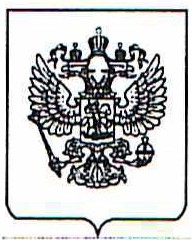 МИНИСТЕРСТВО НАУКИ И ВЫСШЕГО ОБРАЗОВАНИЯ РОССИЙСКОЙ ФЕДЕРАЦИИ(МИНОБРНАУКИ РОССИИ)ВЫСШАЯ АТТЕСТАЦИОННАЯ КОМИССИЯПРИ МИНИСТЕРСТВЕ НАУКИ И ВЫСШЕГО ОБРАЗОВАНИЯ РОССИЙСКОЙ ФЕДЕРАЦИИСолянка ул., д.14, стр.3, Москва, 109992, тел. (495) 547-12-21 доб.7615                                 Главным редакторам, председателям редакционных коллегий и редакционных советов рецензируемых научных изданий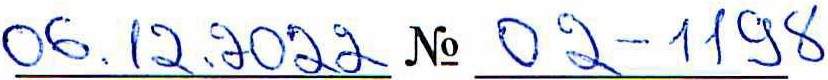 О Перечне рецензируемых научных изданийВысшая аттестационная комиссия при Минобрнауки России (далее - ВАК) сообщает, что Рабочей группой по совершенствованию и оптимизации перечня рецензируемых научных изданий, в которых должны быть опубликованы основные научные результаты диссертаций на соискание ученой степени кандидата наук, на соискание ученой степени доктора наук (далее	Перечень    рецензируемых    научных   изданий),    совместно с экспертными советами ВАК проведена работа по анализу Перечня рецензируемых  научных  изданий  (рассматривались  издания,  входящие в Перечень рецензируемых научных изданий по состоянию на 31 декабря 2021 г. по научным специальностям прежней номенклатуры, утвержденной приказом Минобрнауки России от 23 октября 2017 № 1027)В рамках данной работы была разработана и утверждена методика по оценке изданий, входящих в Перечень рецензируемых научных изданий, для распределения по категориям. Указанная методика включает в себя две составляющие:       количественную      (наукометрические       показатели) и качественную (экспертную).Справочно:Количественные показатели: 1) Science Index; 2) Индекс Херфиндаля-Хиршмана;2) Индекс Д:жинни; 3) Средний индекс Хирша авторов; 4) 1О-летний индекс Хирша издания; 5) Среднее число просмотров с среднем на одну статыо за год.Качественные показатели: 1) качество научных статей; 2) уникальность научных статей; 3) уровень авторитетности авторов; 4) качество организации рецензирования; 5) организация-учредитель.По результатам проведенного анализа наукометрических показателей все научные издания, входящие в Перечень рецензируемых научных изданий, были выстроены по убыванию по коэффициенту научной значимости,      распределены      по      категориям       в      соотношении К1  -   25%,  К2  -   50%,  КЗ  -   25%  и  были  переданы   на  рассмотрение в профильные экспертные советы ВАК. С учетом экспертной оценки, проведенной экспертными советами ВАК по каждой научной специальности, по которой журнал входил в Перечень рецензируемых научных изданий, был сформирован итоговый список изданий, распределенный по категориям К1, К2, КЗ.· Распределение журналов, входящих Перечень рецензируемых научных изданий, по категориям (копия распределения прилагается) было утверждено на заседании Рабочей группы 20 октября 2022 г.Одновременно сообщаем, что в настоящее время готовятся изменения в соответствующие нормативные акты в сфере государственной научной аттестации, после внесения которых будет определена дата начала применения категорирования журналов, входящих в Перечень рецензируемых научных изданий.Также информируем, что в соответствии с рекомендациями Рабочей группы и ВАК повторное рассмотрение и категорирование изданий, входящих в Перечень рецензируемых научных изданий, планируется в IV квартале 2023 года.Обращаем внимание, что на основании рекомендации ВАК журналы, входящие в международные базы данных Web of Science, Scopus, PubMed, MathSciNet, zЬМАТН, Chemical Abstracts, Springer или GeoRef и перечень журналов RSCI, приравниваются к изданиям категории К1 (в том числе издания, одновременно входящие в Перечень рецензируемых научных изданий).  При этом  требование  об обязательности наличия  публикаций в журналах, индексируемых в указанных базах данных, в настоящее время не применяется. Правила учета публикаций в журналах из перечня RSCI определены в соответствии с рекомендациями ВАК.Приложение: на 124 л. в 1 экз.Главный ученый секретарьВАК при Минобрнауки России	И.М. МацкевичРаспределение журналов, входящих в перечень рецензируемых научных изданий, в которых должны быть опубликованы основные результаты диссертаций насоискание ученой степени кандидата наук, ученой степени доктора наук по категориям№ п/пНазвание журналаИтоговая категория1.Academia. Архитектура и строительствоК12.Acta biomedica scientificaК23.Acta Linguistica Petropolitana. Труды Института лингвистических исследований РАНК24.Advanced Engineering ResearchК15.Advances in Law StudiesК36.AlfaBuildК27.Alma mater (Вестник высшей школы)К28.Ars AdministrandiК29.Baikal Research JournalК210.BENEFICIUMК311.Biological CommunicationsК212.Biomedical PhotonicsК213.BULLETIN OF THE INTERNATIONAL CENTRE OF ART AND EDUCATIONК214.Cardioсоматика ("Кардиосоматика")К215.CATHEDRA – КАФЕДРА. Стоматологическое образованиеК316.Cloud of scienceК117.Computational nanotechnologyК218.Consilium Medicum ("Врачебный консилиум")К119.Construction and GeotechnicsК120.Dental ForumК221.Discrete and Continuous Models and Applied Computational ScienceК222.EDUCATIONAL BULLETIN «CONSCIOUSNESS» /«ОБРАЗОВАТЕЛЬНЫЙ ВЕСТНИК «СОЗНАНИЕ»К223.Epistemology & Philosophy of Sciences /Эпистемология и философия наукиК124.European Social Science Journal ("Европейский журнал социальных наук")К325.Ex JureК226.Folia Otorhinolaryngologiae et Pathologiae Respiratoriae (Журнал оториноларингологии и респираторной патологии)К227.Genesis: исторические исследованияК228.Head and Neck / Голова и шея. Российское издание. Журнал Общероссийской общественной организации "Федерация специалистов по лечению заболеваний головы и шеи"К229.Historia provinciae – журнал региональной историиК230.Human ProgressК231.International Journal for Computation Civil and Structural Engineering (Международный журнал по расчету гражданских и строительных конструкций)К232.International Journal of Advanced Studies (Международный журнал перспективных исследований)К233.International Journal of Medicine and Psychology / Международный журнал медицины и психологииК234.International Journal of Open Information TechnologiesК135.International Law Journal / Международный юридический журналК336.Journal «Bulletin Social-Economic and Humanitarian Research»К337.Journal of Applied Economic ResearchК338.Journal of Economic Regulation ("Вопросы регулирования экономики")К139.Journal of Institutional Studies ("Журнал институциональных исследований")К140.Journal of Language and EducationК341.Journal of New EconomyК142.Journal of Siberian Medical ScienceК243.KANTК244.Legal Bulletin / Юридический бюллетеньК345.Legal Concept = Правовая парадигмаК346.Lex russica (Русский закон)К147.LiteraК248.Logos et PraxisК149.MALIGNANT TUMOURS "Злокачественные опухоли"К150.MEDICAL & PHARMACEUTICAL JOURNAL «PULSE» /«МЕДИКО-ФАРМАЦЕВТИЧЕСКИЙ ЖУРНАЛ «ПУЛЬС»К251.Medicine and health care organization / Медицина и организация здравоохраненияК352.Microbiology Independent Research Journal / Независимые микробиологические исследованияК353.Minbar. Islamic StudiesК354.Modern Economy SuccessК255.Modern Humanities Success / Успехи гуманитарных наукК356.NB: Административное право и практика администрированияК257.Noise Theory and PracticeК358.NOMOTHETIKA: Философия. Социология. ПравоК259.Opera musicologica (Музыковедческие труды)К260.Oriental Studies (Вестник КИГИ РАН)К261.PHILHARMONICA. International Music JournalК362.Philologia classica: Исследования по классической филологии и истории антиковеденияК363.PolitBookК264.Primo aspectuК365.PROНЕФТЬ. Профессионально о нефтиК266.R-EconomyК267.Research Results in PharmacologyК268.Research'n Practical Medicine JournalК169.Resources and TechnologyК170.Rhema. РемаК271.Russian Economic Bulletin / Российский экономический вестникК272.Russian Electronic Journal of Radiology (Российский Электронный Журнал Лучевой диагностики)К173.Russian Journal of Ecosystem EcologyК374.Russian Journal of Education and PsychologyК275.Russian Journal of ManagementК276.Russian Linguistic BulletinК277.Science for Education TodayК178.Secreta ArtisК379.SIBERIAN SOCIUMК380.SocioTime / Социальное времяК381.Studia LitterarumК182.T-Comm – Телекоммуникации и ТранспортК183.Terra Economicus («ПРОСТРАНСТВО ЭКОНОМИКИ»)К184.The Digital Scholar: Philosopher`s Lab / Цифровой ученый: лаборатория философаК285.The EYE ГЛАЗК386.The world of academia: Culture, EducationК387.Turczaninowia (Турчаниновия)К288.Ural Radio Engineering JournalК289.Vestnik of Russian New University. Series Complex systems: models, analysis, management" ("Вестник Российского нового университета. Серия "Сложные системы: модели, анализ и управление")К290.Vestnik of Russian New University. Series Man and society" ("Вестник Российского нового университета. Серия "Человек и общество")К391.Vestnik of Russian New University. Series Man in the modern world" ("Вестник Российского нового университета. Серия "Человек в современном мире")К392.Via in tempore. История. ПолитологияК293.XXI век: итоги прошлого и проблемы настоящего плюсК294.Авиакосмическое приборостроениеК295.Авиационная промышленностьК396.Авиационные материалы и технологииК197.АвтоГазоЗаправочный Комплекс плюс Альтернативное ТопливоК298.Автоматизация в промышленностиК299.Автоматизация процессов управленияК2100.Автоматизация, телемеханизация и связь в нефтяной промышленностиК2101.Автоматизация. Современные технологииК2102.Автоматика на транспортеК2103.Автоматика, связь, информатикаК3104.Аграрная наукаК2105.Аграрная наука Евро-Северо-ВостокаК2106.Аграрное и земельное правоК3107.Аграрный вестник ВерхневолжьяК2108.Аграрный вестник УралаК1109.Аграрный научный журналК2110.АгроинженерияК1111.АгрофизикаК1112.Агрохимический вестникК2113.АгроЭкоИнфо: Электронный научно-производственный журналК3114.Адаптивная физическая культураК2115.Адвокатская практикаК2116.Административное и муниципальное правоК1117.Административное право и процессК1118.Администратор судаК2119.Азиатско-Тихоокеанский регион: экономика, политика, правоК2120.Азимут научных исследований: педагогика и психологияК2121.Азимут научных исследований: экономика и управлениеК2122.Азия и Африка сегодняК2123.Академический вестник. УРАЛНИИПРОЕКТ РААСНК2124.Академический юридический журналК2125.Актуальные вопросы ветеринарной биологииК2126.Актуальные вопросы сельскохозяйственной биологииК3127.Актуальные вопросы современной филологии и журналистики / Actual Issues of Modern Philology and JournalismК3128.Актуальные направления научных исследований XXI века: теория и практикаК2129.Актуальные проблемы высшего музыкального образованияК3130.Актуальные проблемы государства и праваК2131.Актуальные проблемы ЕвропыК2132.Актуальные проблемы медициныК1133.Актуальные проблемы нефти и газаК3134.Актуальные проблемы психологического знанияК3135.Актуальные проблемы российского праваК1136.Актуальные проблемы социально-экономического развития России Научно-аналитический журналК3137.Актуальные проблемы физической и специальной подготовки силовых структурК2138.Актуальные проблемы филологии и педагогической лингвистикиК2139.Актуальные проблемы экономики и менеджментаК2140.Актуальные проблемы экономики и праваК1141.Акушерство и гинекологияК1142.Акушерство и гинекология: новости, мнение, обучениеК1143.Акушерство, гинекология и репродукцияК2144.Аллергология и иммунологияК3145.Аллергология и Иммунология в ПедиатрииК3146.Алтайский юридический вестникК2147.Альманах «Крым»К3148.Альманах Института коррекционной педагогики / Almanac Institute of special educationК1149.Альманах КазачествоК3150.Альманах клинической медициныК1151.Альманах современной метрологииК3152.Анализ риска здоровьюК1153.АНАЛИТИКАК1154.Аналитика и контрольК2155.Андрология и генитальная хирургияК2156.Анестезиология и реаниматологияК1157.Анналы аритмологииК2158.Анналы клинической и экспериментальной неврологииК1159.Анналы хирургииК2160.Анналы хирургической гепатологииК2161.АНРИК2162.АнтенныК2163.АнтиномииК1164.Антропологический форумК1165.АПК РоссииК2166.АПК: экономика, управлениеК1167.Арбитражный и гражданский процессК1168.Аридные экосистемыК2169.Арктика и АнтарктикаК3170.Арктика: экология и экономикаК1171.Артериальная гипертензияК1172.АртикультК2173.Археологические вестиК2174.Археология Евразийских степейК2175.Архив акушерства и гинекологии им. В.Ф. СнегиреваК2176.Архивъ внутренней медициныК1177.Архитектон: известия вузов / Architecton: Proceedings of Higher EducationК2178.Архитектура и строительство РоссииК2179.Архитектурное наследствоК3180.Аспирантский вестник ПоволжьяК2181.Астраханский вестник экологического образованияК3182.Астраханский медицинский журналК2183.АтеросклерозК2184.Атеросклероз и дислипидемииК1185.АтеротромбозК2186.Атмосфера. Новости кардиологииК2187.Аудит и финансовый анализ / Audit and Financical AnalisisК2188.АудиторК2189.Аудиторские ведомостиК2190.Аэрокосмический научный журналК3191.БалетК3192.Балтийский гуманитарный журналК2193.Балтийский регионК1194.Банковские услугиК2195.Банковское делоК2196.Банковское правоК1197.Башкирский химический журналК2198.Безопасность бизнесаК2199.Безопасность в техносфереК2200.Безопасность жизнедеятельностиК2201.Безопасность информационных технологийК3202.Безопасность техногенных и природных системК2203.Безопасность труда в промышленностиК3204.БиблиографияК3205.Библиография и книговедениеК3206.БиблиосфераК1207.БиблиотековедениеК3208.Бизнес. Образование. ПравоК2209.Бизнес-информатика Business InformaticsК1210.Биология в школеК3211.БиомедицинаК2212.Биомедицинская радиоэлектроникаК2213.БиосфераК2214.Биосферная совместимость: человек, регион, технологииК2215.БиотехносфераК3216.БиоэтикаК2217.Богословский вестникК3218.Боспорские исследованияК2219.БСТ – Бюллетень строительной техникиК2220.Бурение и нефтьК2221.Бутлеровские сообщенияК2222.Бухгалтерский учетК2223.Бухгалтерский учет и налогообложение в бюджетных организацияхК3224.Бухучет в здравоохраненииК3225.Бухучет в сельском хозяйствеК2226.Бухучет в строительных организацияхК3227.Бюллетень Главного ботанического садаК3228.Бюллетень Государственного Никитского ботанического садаК2229.Бюллетень Калмыцкого научного центра РАНК3230.Бюллетень Научного центра сердечно-сосудистой хирургии им.А.Н. Бакулева РАМН "Сердечно-сосудистые заболевания"К3231.Бюллетень Национального научно-исследовательского института общественного здоровья имени Н.А. СемашкоК1232.Бюллетень Почвенного института имени В.В. ДокучаеваК3233.Бюллетень результатов научных исследованийК2234.Бюллетень сибирской медицины/Bulletin of Siberian MedicineК1235.Бюллетень транспортной информацииК2236.Бюллетень физиологии и патологии дыханияК1237.Ведомости уголовно-исполнительной системыК2238.Век глобализацииК2239.Век качестваК3240.Вектор науки Тольяттинского государственного университетаК1241.Вектор науки Тольяттинского государственного университета.Серия: Педагогика, психологияК2242.Вектор науки Тольяттинского государственного университета.Серия: Экономика и управлениеК2243.Вектор науки Тольяттинского государственного университета.Серия: Юридические наукиК3244.Векторы благополучия: экономика и социум (Journal of Wellbeing Technologies)К2245.Вентиляция, отопление, кондиционирование воздуха, теплоснабжение и строительная теплофизикаК2246.Верхневолжский филологический вестникК1247.Вести высших учебных заведений ЧерноземьяК3248.ВЕСТНИК «БИОМЕДИЦИНА И СОЦИОЛОГИЯК3249.Вестник «НПО имени С.А. Лавочкина»К2250.Вестник Авиценны (Паёми Сино)К2251.Вестник аграрной наукиК2252.Вестник аграрной науки ДонаК2253.Вестник Адыгейского государственного университета, серия "Естественно-математические и технические науки"К2254.Вестник Адыгейского государственного университета, серия "Педагогика и психология"К2255.Вестник Адыгейского государственного университета, серия "Регионоведение: философия, история, социология, юриспруденция, политология, культурология"К2256.Вестник Адыгейского государственного университета, серия "Филология и искусствоведение"К3257.Вестник Адыгейского государственного университета, серия "Экономика"К2258.Вестник Академии Военных наукК1259.Вестник Академии знанийК2260.Вестник академии медицинских наук ТаджикистанаК3261.Вестник Академии наук Республики БашкортостанК2262.Вестник Академии наук Чеченской РеспубликиК2263.Вестник Академии права и управленияК2264.Вестник Академии Русского балета им. А.Я.ВагановойК2265.Вестник Алтайского государственного аграрного университетаК2266.Вестник Алтайского государственного педагогического университетаК3267.Вестник Алтайской академии экономики и праваК2268.Вестник анестезиологии и реаниматологииК1269.Вестник антропологииК2270.Вестник АПК ВерхневолжьяК3271.Вестник АПК СтавропольяК2272.Вестник Арбитражного суда Московского округаК2273.Вестник арбитражной практикиК1274.Вестник аритмологииК2275.Вестник археологии, антропологии и этнографииК2276.Вестник архивистаК2277.Вестник Ассоциации буровых подрядчиковК3278.Вестник Астраханского государственного технического университета. Серия: ЭкономикаК1279.Вестник Астраханского государственного технического университета. Серия: Управление, вычислительная техника и информатикаК1280.Вестник Астраханского государственного технического университета. Серия: Морская техника и технологияК1281.Вестник Астраханского государственного технического университета. Серия: Рыбное хозяйствоК2282.Вестник Балтийского федерального университета им. И. Канта.Серия: Гуманитарные и общественные наукиК1283.Вестник Балтийского федерального университета им. И. Канта.Серия: Филология, педагогика и психологияК2284.Вестник Башкирского государственного аграрного университетаК1285.Вестник Башкирского университетаК3286.Вестник БГТУ им. В.Г. ШуховаК2287.Вестник Белгородского университета кооперации, экономики и праваК2288.Вестник Белгородского юридического института МВД России имени И.Д. ПутилинаК2289.Вестник биотехнологии и физико-химической биологии имени Ю.А. ОвчинниковаК3290.Вестник БИСТ (Башкирского института социальных технологий)К2291.Вестник Брянского государственного технического университетаК2292.Вестник Брянского государственного университетаК1293.Вестник Бурятского государственного университетаК1294.Вестник Бурятского государственного университета.Математика, информатикаК3295.Вестник Бурятского государственного университета. Экономика и менеджментК2296.Вестник Бурятского научного центра Сибирского отделения Российской академии наукК2297.Вестник Бурятской государственной сельскохозяйственной академии имени В.Р. ФилипповаК2298.Вестник ВГИКК2299.Вестник ветеринарииК3300.Вестник Владикавказского научного центраК3301.Вестник Владимирского государственного университета имени Александра Григорьевича и Николая Григорьевича Столетовых.Серия: Педагогические и психологические наукиК3302.Вестник Владимирского юридического институтаК2303.Вестник ВНИИДАДК3304.ВЕСТНИК ВОЕННОГО ПРАВАК2305.Вестник воздушно-космической обороныК2306.Вестник Волгоградского государственного архитектурно- строительного университета. Серия: "Строительство и архитектура"К2307.Вестник Волгоградского государственного медицинского университетаК2308.Вестник Волгоградского государственного университета. Серия2. ЯзыкознаниеК1309.Вестник Волгоградского государственного университета. Серия4. История. Регионоведение. Международные отношенияК2310.Вестник Волгоградского государственного университета.ЭкономикаК1311.Вестник Волгоградской академии МВД РоссииК2312.Вестник Волжского университета имени В.Н. ТатищеваК2313.Вестник Воронежского государственного аграрного университетаК1314.Вестник Воронежского государственного технического университетаК2315.Вестник Воронежского государственного университета инженерных технологийК2316.Вестник Воронежского государственного университета. Серия: География. ГеоэкологияК2317.Вестник Воронежского государственного университета. Серия: История. Политология. СоциологияК2318.Вестник Воронежского государственного университета. Серия: Лингвистика и межкультурная коммуникацияК2319.Вестник Воронежского государственного университета. Серия: ПравоК1320.Вестник Воронежского государственного университета. Серия: Проблемы высшего образованияК1321.Вестник Воронежского государственного университета. Серия: Системный анализ и информационные технологииК2322.Вестник Воронежского государственного университета. Серия: Физика. МатематикаК2323.Вестник Воронежского государственного университета. Серия: Филология. ЖурналистикаК2324.Вестник Воронежского государственного университета. Серия: ФилософияК2325.Вестник Воронежского государственного университета. Серия: Химия. Биология. ФармацияК2326.Вестник Воронежского государственного университета. Серия: Экономика и управлениеК2327.Вестник Воронежского института МВД РоссииК1328.Вестник Воронежского института ФСИН РоссииК2329.Вестник восстановительной медициныК2330.Вестник Восточно-Сибирского государственного университета технологий и управленияК3331.Вестник Всероссийского института повышения квалификации сотрудников Министерства внутренних дел Российской ФедерацииК3332.Вестник Всероссийского общества специалистов по медико- социальной экспертизе, реабилитации и реабилитационной индустрииК3333.Вестник ВЭГУК3334.Вестник Вятского государственного университетаК1335.Вестник Государственного гуманитарно-технологического университетаК3336.Вестник государственного и муниципального управленияК2337.Вестник Государственного университета морского и речного флота имени адмирала С.О. МакароваК1338.Вестник гражданских инженеровК2339.Вестник гражданского праваК1340.Вестник гражданского процессаК1341.Вестник гуманитарного образованияК2342.Вестник Дагестанского государственного технического университета. Технические наукиК3343.Вестник Дагестанского государственного университета. Серия1. Естественные наукиК3344.Вестник Дагестанской государственной медицинской академииК3345.Вестник Дальневосточного отделения Российской академии наукК2346.Вестник Дальневосточного юридического института МВД РоссииК3347.Вестник дерматологии и венерологииК1348.Вестник Дипломатической академии МИД России. Россия и мирК2349.Вестник древней историиК1350.Вестник Евразийской академии административных наукК3351.Вестник Евразийской наукиК1352.Вестник Екатеринбургской духовной семинарииК2353.Вестник Екатерининского институтаК2354.Вестник Забайкальского государственного университетаК1355.Вестник защиты растенийК2356.Вестник Ивановского государственного энергетического университетаК2357.Вестник Ивановской медицинской академииК2358.Вестник ИжГТУ имени М.Т. КалашниковаК2359.Вестник Инженерной школы Дальневосточного федерального университетаК2360.Вестник Института Дружбы народов Кавказа (Теория экономики и управления народным хозяйством)К3361.Вестник Института проблем естественных монополий: ТЕХНИКА ЖЕЛЕЗНЫХ ДОРОГК3362.Вестник Института социологииК1363.Вестник Института экономики Российской академии наукК1364.Вестник интенсивной терапии имени А.И. СалтановаК1365.Вестник ИПБ (Вестник профессиональных бухгалтеров)К3366.Вестник Иркутского государственного технического университетаК1367.Вестник Казанского государственного аграрного университетаК1368.Вестник Казанского государственного технического университета им. А.Н. ТуполеваК3369.Вестник Казанского государственного университета культуры и искусствК2370.Вестник Казанского государственного энергетического университетаК2371.Вестник Казанского юридического института МВД РоссииК1372.Вестник Калининградского филиала Санкт-Петербургского университета МВД РоссииК3373.Вестник Калмыцкого университетаК2374.Вестник Камчатского государственного технического университетаК2375.Вестник Камчатской региональной ассоциации "Учебно- научный центр". Серия: Науки о ЗемлеК1376.Вестник Кемеровского государственного университетаК1377.Вестник Кемеровского государственного университета культуры и искусствК1378.Вестник Кемеровского государственного университета. Политические, социологические и экономические наукиК2379.Вестник Кемеровского государственного университета. Серия: Гуманитарные и общественные науки = Bulletin of Kemerovo State University. Series: Humanities and Social SciencesК2380.Вестник Керченского государственного морского технологического университетаК3381.Вестник кибернетикиК3382.Вестник компьютерных и информационных технологийК2383.Вестник Концерна ВКО «Алмаз-Антей»К3384.Вестник Костромского государственного университетаК1385.Вестник Костромского государственного университета. Серия: Педагогика. Психология. СоциокинетикаК2386.Вестник КрасГАУК2387.Вестник Краснодарского университета МВД РоссииК1388.Вестник Красноярского государственного педагогического университета им. В.П. Астафьева (Вестник КГПУ)К2389.Вестник Кузбасского государственного технического университетаК2390.Вестник Кузбасского институтаК2391.Вестник культуры и искусствК2392.Вестник Курганской ГСХАК2393.Вестник Курган-Тюбинского государственного университета имени Носира Хусрава (серия гуманитарных и экономических наук)К3394.Вестник Курской государственной сельскохозяйственной академииК2395.Вестник Кыргызско-Российского Славянского университетаК2396.Вестник Ленинградского государственного университета имени А.С. ПушкинаК1397.Вестник Магнитогорского государственного технического университета им. Г.И. Носова, Vestnik of Nosov Magnitogorsk State Technical UniversityК1398.Вестник Майкопского государственного технологического университетаК2399.Вестник Марийского государственного университетаК2400.Вестник Марийского государственного университета. Серия "Сельскохозяйственные науки. Экономические науки"К2401.Вестник Марийского государственного университета. Серия«Исторические науки. Юридические науки»К2402.Вестник МГИМО-УниверситетаК1403.Вестник МГСУК1404.Вестник МГТУК2405.Вестник МГТУ "Станкин"К2406.Вестник МГТУ им. Н.Э. Баумана. Серия "Естественные науки"К2407.Вестник медицинского института "РЕАВИЗ": Реабилитация, Врач и ЗдоровьеК2408.Вестник медицинского стоматологического институтаК3409.Вестник Международной академии холодаК2410.Вестник международных организаций: образование, наука, новая экономика International Organisations Research JournalК1411.Вестник метрологаК3412.Вестник Мининского университетаК1413.Вестник Мичуринского государственного аграрного университетаК2414.Вестник Московского авиационного институтаК2415.Вестник Московского автомобильно-дорожного государственного технического университета (МАДИ)К2416.Вестник Московского городского педагогического университета. Серия "Информатика и информатизация образования"К2417.Вестник Московского городского педагогического университета. Серия "Педагогика и психология"К2418.Вестник Московского городского педагогического университета. Серия "Филология. Теория языка. Языковое образование"К2419.Вестник Московского городского педагогического университета. Серия "Философские науки"К3420.Вестник Московского городского педагогического университета. Серия "Экономические науки"К3421.Вестник Московского городского педагогического университета. Серия "Исторические науки"К3422.Вестник Московского городского педагогического университета. Серия "Юридические науки"К3423.Вестник Московского государственного лингвистического университета. Гуманитарные наукиК2424.Вестник Московского государственного лингвистического университета. Образование и педагогические наукиК2425.Вестник Московского государственного лингвистического университета. Общественные наукиК2426.Вестник Московского государственного областного университетаК1427.Вестник Московского государственного областного университета серия «Экономика»К2428.Вестник Московского государственного областного университета. Cерия "Русская филология"К2429.Вестник Московского государственного областного университета. Серия "Педагогика"К1430.Вестник Московского государственного областного университета. Серия "Психологические науки"К1431.Вестник Московского государственного областного университета. Серия "Юриспруденция"К2432.Вестник Московского государственного областного университета. Серия "История и политические науки"К2433.Вестник Московского государственного областного университета. Серия "Лингвистика"К2434.Вестник Московского государственного областного университета. Серия "Философские науки"К2435.Вестник Московского государственного областного университета. Серия "Физика-математика"К3436.Вестник Московского государственного технического университета им. Н.Э. Баумана. Серия "Машиностроение"К1437.Вестник Московского государственного технического университета им. Н.Э. Баумана. Серия "Приборостроение"К1438.Вестник Московского государственного университета культуры и искусствК1439.Вестник Московского гуманитарно-экономического институтаК2440.Вестник Московского университета МВД РоссииК2441.Вестник Московского университета. Серия 10. ЖурналистикаК2442.Вестник Московского университета. Серия 11. ПравоК1443.Вестник Московского университета. Серия 12. Политические наукиК1444.Вестник Московского университета. Серия 13. ВостоковедениеК3445.Вестник Московского университета. Серия 14. ПсихологияК1446.Вестник Московского университета. Серия 18. Социология и политологияК2447.Вестник Московского университета. Серия 19. Лингвистика и межкультурная коммуникацияК2448.Вестник Московского университета. Серия 20. Педагогическое образованиеК2449.Вестник Московского университета. Серия 21. Управление (государство и общество)К2450.Вестник Московского университета. Серия 22. Теория переводаК3451.Вестник Московского университета. Серия 26. Государственный аудитК2452.Вестник Московского университета. Серия 27. Глобалистика и геополитикаК2453.Вестник Московского университета. Серия 6. ЭкономикаК1454.Вестник Московского университета. Серия 7. ФилософияК2455.Вестник Московского университета. Серия 8. ИсторияК2456.Вестник Московского университета. Серия 9. ФилологияК2457.Вестник Московского университета. Серия XXV. Международные отношения и мировая политикаК2458.Вестник Московского университета. Серия ХХIII. АнтропологияК2459.Вестник Московского финансово-юридического университета МФЮАК2460.Вестник Московского энергетического институтаК3461.Вестник Московской академии Следственного комитета Российской ФедерацииК3462.Вестник музыкальной наукиК2463.Вестник Научного центра ВостНИИ по промышленной и экологической безопасностиК3464.Вестник Научного центра по безопасности работ в угольной промышленностиК2465.Вестник научно-исследовательского института железнодорожного транспортаК2466.Вестник Национального исследовательского ядерного университета "МИФИ"К2467.Вестник Национального Медико-хирургического Центра им.Н.И. ПироговаК2468.Вестник Национальной академии туризмаК3469.Вестник НГАУ (Новосибирский государственный аграрный университет)К1470.Вестник НГИЭИК2471.Вестник НГУЭУК1472.Вестник неврологии, психиатрии, нейрохирургииК2473.Вестник Нижегородского государственного лингвистического университета им. Н.А. ДобролюбоваК2474.Вестник Нижегородского университета им. Н.И. ЛобачевскогоК1475.Вестник Нижегородского университета им. Н.И. Лобачевского.Серия: Социальные наукиК2476.Вестник Нижневартовского государственного университетаК2477.Вестник НИИ гуманитарных наук при Правительстве Республики МордовияК3478.Вестник НИЦ «Строительство»К3479.Вестник Новгородского государственного университетаК2480.Вестник Новосибирского государственного университета.Серия: Информационные технологииК1481.Вестник Новосибирского государственного университета.Серия: История, филологияК1482.Вестник Новосибирского государственного университета.Серия: Лингвистика и межкультурная коммуникацияК2483.Вестник новых медицинских технологийК2484.Вестник новых медицинских технологий (электронное издание)К2485.Вестник НЦБЖДК2486.Вестник Омского государственного аграрного университетаК2487.Вестник Омского государственного педагогического университета. Гуманитарные исследованияК2488.Вестник Омского университетаК2489.Вестник Омского университета. Серия "Право"К2490.Вестник Омского университета. Серия "Экономика"К1491.Вестник Омского университета. Серия Исторические наукиК1492.Вестник ОрелГИЭТК2493.Вестник Оренбургского государственного педагогического университета. Электронный научный журналК2494.ВЕСТНИК Оренбургского государственного университетаК1495.Вестник охотоведенияК3496.Вестник педагогических инновацийК2497.Вестник педагогических наукК3498.Вестник педагогического университетаК3499.Вестник Пермского института Федеральной службы исполнения наказанийК3500.Вестник Пермского национального исследовательского политехнического университета. Прикладная экология.УрбанистикаК1501.Вестник Пермского национального исследовательского политехнического университета. Аэрокосмическая техникаК2502.Вестник Пермского национального исследовательского политехнического университета. Социально-экономические наукиК2503.Вестник Пермского национального исследовательского политехнического университета "Машиностроение, материаловедение"К2504.Вестник Пермского национального исследовательского политехнического университета. Электротехника, информационные технологии, системы управленияК3505.Вестник Пермского национального исследовательского политехнического университета. Химическая технология и биотехнологияК3506.Вестник Пермского университета. Российская и зарубежная филологияК1507.Вестник Пермского университета. Серия "Политология"К2508.Вестник Пермского университета. Серия "Экономика" = Perm University Herald. ECONOMYК1509.Вестник Пермского университета. Серия ИсторияК1510.Вестник Пермского университета. Серия-Биология=Bulletin of Perm University. BIOLOGYК2511.Вестник Пермского университета. ФизикаК3512.Вестник Пермского университета. Философия. Психология.СоциологияК1513.Вестник Пермского университета. Юридические наукиК1514.Вестник ПНИПУ. Культура. История. Философия. ПравоК1515.Вестник ПНИПУ. Проблемы языкознания и педагогикиК2516.Вестник Поволжского государственного технологического университета. Серия "Радиотехнические и инфокоммуникационные системы"К2517.Вестник Поволжского государственного технологического университета. Серия "Лес. Экология. Природопользование"К3518.Вестник Поволжского государственного технологического университета. Серия "Экономика и управление"К3519.Вестник Поволжского государственного технологического университета. Серия «Материалы. Конструкции. Технологии»К3520.Вестник Поволжского государственного университета сервиса.Серия "Экономика"К3521.Вестник Поволжского института управленияК2522.Вестник последипломного медицинского образованияК3523.Вестник последипломного образования в сфере здравоохраненияК3524.Вестник Православного Свято-Тихоновского гуманитарного университета. Серия 2: История. История Русской Православной ЦерквиК1525.Вестник Православного Свято-Тихоновского гуманитарного университета. Серия I: Богословие. Философия. РелигиоведениеК2526.Вестник Православного Свято-Тихоновского гуманитарного университета. Серия 4: Педагогика. ПсихологияК2527.Вестник Православного Свято-Тихоновского гуманитарного университета. Серия 5: Вопросы истории и теории христианского искусстваК3528.Вестник Православного Свято-Тихоновского гуманитарного университета. Серия 3: ФилологияК3529.Вестник психотерапииК1530.Вестник психофизиологииК3531.Вестник Пятигорского государственного университетаК2532.Вестник РГАТА имени П.А. СоловьеваК3533.Вестник РГГУ. Серия "Литературоведение. Языкознание.Культурология "К1534.Вестник РГГУ. Серия "Политология. История. Международные отношения"К1535.Вестник РГГУ. Серия "Психология. Педагогика. Образование"К2536.Вестник РГГУ. Серия "Философия. Социология.Искусствоведение"К2537.Вестник РГГУ. Серия "Экономика. Управление. Право"К2538.Вестник РГГУ. Серия: Евразийские исследования. История.Политология. Международные отношенияК3539.Вестник рентгенологии и радиологииК3540.Вестник РМАТК2541.Вестник РОНЦ им. Н.Н. Блохина РАМНК3542.Вестник РосздравнадзораК1543.Вестник российских университетов. МатематикаК1544.Вестник Российского государственного медицинского университетаК1545.Вестник Российского научного центра рентгенорадиологии Минздрава РоссииК3546.Вестник Российского университета Дружбы народов. Серия "Агрономия и животноводство"К2547.Вестник Российского университета дружбы народов. Серия "Всеобщая история"К3548.Вестник Российского университета дружбы народов. Серия "Инженерные исследования"К3549.Вестник Российского университета дружбы народов. Серия "Информатизация образования"К2550.Вестник Российского университета дружбы народов. Серия "История России"К1551.Вестник Российского университета дружбы народов. Серия "Лингвистика"К1552.Вестник Российского университета дружбы народов. Серия "Литературоведение. Журналистика"К2553.Вестник Российского университета дружбы народов. Серия "Медицина"К3554.Вестник Российского университета дружбы народов. Серия "Международные отношения"К2555.Вестник Российского университета дружбы народов. Серия "Политология"К1556.Вестник Российского университета дружбы народов. Серия "Психология и педагогика"К1557.Вестник Российского университета дружбы народов. Серия "Социология"К1558.Вестник Российского университета дружбы народов. Серия "Теория языка. Семиотика. Семантика"К1559.Вестник Российского университета дружбы народов. Серия "Философия"К2560.Вестник Российского университета дружбы народов. Серия "Экология и безопасность жизнедеятельности"К2561.Вестник Российского университета дружбы народов. Серия "Экономика"К2562.Вестник Российского университета дружбы народов. Серия "Юридические науки"К1563.Вестник Российского университета дружбы народов. Серия: Государственное и муниципальное управлениеК3564.Вестник Российского университета кооперацииК2565.Вестник Российского экономического университета имени Г.В. ПлехановаК2566.Вестник Российской академии естественных наукК2567.Вестник Российской Военно-медицинской академииК2568.Вестник Российской нацииК2569.Вестник Российской правовой академииК3570.Вестник российской сельскохозяйственной наукиК1571.Вестник Российской таможенной академииК2572.Вестник Ростовского государственного университета путей сообщенияК2573.Вестник Ростовского государственного экономического университета (РИНХ)К3574.Вестник Русской христианской гуманитарной академииК2575.Вестник рыбохозяйственной наукиК3576.Вестник Рязанского государственного агротехнологического университета имени П.А. КостычеваК2577.Вестник Рязанского государственного радиотехнического университетаК3578.Вестник Рязанского государственного университета имени С.А. ЕсенинаК2579.Вестник Самарского государственного технического университета. Серия "Физико-математические науки"К1580.Вестник Самарского государственного технического университета. Серия "Психолого-педагогические науки"К2581.Вестник Самарского государственного технического университета. Серия "Технические науки"К3582.Вестник Самарского государственного экономического университетаК2583.Вестник Самарского муниципального института управленияК3584.Вестник Самарского университета. Аэрокосмическая техника, технологии и машиностроениеК2585.Вестник Самарского университета. История, педагогика, филологияК1586.Вестник Самарского университета. Экономика и управлениеК2587.Вестник Самарского юридического институтаК2588.Вестник СамГУПСК3589.Вестник Санкт-Петербургского государственного института культуры/Vestnik of Saint Petersburg State University of CultureК2590.Вестник Санкт-Петербургского государственного университета гражданской авиацииК2591.Вестник Санкт-Петербургского государственного университета технологии и дизайна. Серия 1. Естественные и технические наукиК2592.Вестник Санкт-Петербургского государственного университета технологии и дизайна. Серия 2. Искусствоведение.Филологические наукиК3593.Вестник Санкт-Петербургского государственного университета технологии и дизайна. Серия 3. Экономические, гуманитарные и общественные наукиК3594.Вестник Санкт-Петербургского государственного университета.МедицинаК3595.Вестник Санкт-Петербургского университета МВД РоссииК1596.Вестник Санкт-Петербургского университета. Востоковедение и африканистикаК3597.Вестник Санкт-Петербургского университета. ИскусствоведениеК1598.Вестник Санкт-Петербургского университета. ИсторияК1599.Вестник Санкт-Петербургского университета. Математика.Механика. АстрономияК2600.Вестник Санкт-Петербургского университета. МенеджментК1601.Вестник Санкт-Петербургского университета. ПравоК1602.Вестник Санкт-Петербургского университета. Прикладная математика. Информатика. Процессы управленияК1603.Вестник Санкт-Петербургского университета. ПсихологияК1604.Вестник Санкт-Петербургского университета. СоциологияК1605.Вестник Санкт-Петербургского университета. Философия и конфликтологияК1606.Вестник Санкт-Петербургского университета. ЭкономикаК1607.Вестник Санкт-Петербургского университета. Язык и литератураК1608.Вестник Санкт-Петербургской юридической академииК3609.Вестник Саратовского государственного социально- экономического университетаК2610.Вестник Саратовской государственной юридической академииК2611.Вестник Саратовской консерватории. Вопросы искусствознанияК2612.Вестник связиК3613.Вестник Свято-Филаретовского институтаК3614.Вестник СГУГиТ (Сибирского государственного университета геосистем и технологий)К2615.Вестник Северного (Арктического), федерального университета.Серия Гуманитарные и социальные наукиК1616.Вестник Северо-Восточного научного центра ДВО РАНК3617.Вестник Северо-Восточного федерального университета имени М.К. АммосоваК2618.Вестник Северо-Восточного федерального университета имени М.К. Аммосова. Vestnik of North-Eastern Federal University.Серия «Эпосоведение. Epic Studies»К2619.Вестник Северо-Западного государственного медицинского университета им. И.И. МечниковаК2620.Вестник Северо-Кавказского федерального университетаК2621.Вестник Северо-Осетинского государственного университета имени К.Л. ХетагуроваК2622.Вестник СевКавГТИК3623.Вестник СибАДИК2624.Вестник СибГУТИК2625.Вестник Сибирского государственного университета путей сообщенияК2626.Вестник Сибирского института бизнеса и информационных технологийК1627.Вестник Сибирского юридического института МВД РоссииК2628.Вестник славянских культурК2629.Вестник Смоленской государственной медицинской академииК2630.Вестник современной клинической медициныК2631.Вестник спортивной наукиК1632.Вестник судебной медициныК2633.Вестник СурГУ. МедицинаК3634.Вестник Сургутского государственного педагогического университетаК2635.Вестник Сургутского государственного университетаК2636.Вестник Таджикского государственного университета права, бизнеса и политики. Серия гуманитарных наукК2637.Вестник Таджикского государственного университета права, бизнеса и политики. Серия общественных наукК2638.Вестник Таджикского национального университетаК3639.Вестник Таджикского национального университета. Серия естественных наукК3640.Вестник Таджикского национального университета. Серия социально-экономических и общественных наукК3641.Вестник Таджикского национального университета. Серия филологических наукК3642.Вестник Тамбовского университета. Серия: Гуманитарные наукиК1643.Вестник Тверского государственного университета. Серия: Биология и экологияК2644.Вестник Тверского государственного университета. Серия: ИсторияК1645.Вестник Тверского государственного университета. Серия: Педагогика и психологияК2646.Вестник Тверского государственного университета. Серия: ПравоК3647.Вестник Тверского государственного университета. Серия: Прикладная математикаК3648.Вестник Тверского государственного университета. Серия: ФилологияК2649.Вестник Тверского государственного университета. Серия: Философия.К3650.Вестник Тверского государственного университета. Серия: ХимияК2651.Вестник Тверского государственного университета. Серия: Экономика и управлениеК3652.Вестник технологического университетаК3653.Вестник Тихоокеанского государственного университетаК2654.Вестник Томского государственного архитектурно- строительного университетаК2655.Вестник Томского государственного педагогического университета (Tomsk State Pedagogica lUniversity Bulletin)К1656.Вестник Томского государственного университетаК1657.Вестник Томского государственного университета. БиологияК1658.Вестник Томского государственного университета. ИсторияК2659.Вестник Томского государственного университета.Культурология и искусствоведениеК1660.Вестник Томского государственного университета. Математика и механикаК2661.Вестник Томского государственного университета. ПравоК2662.Вестник Томского государственного университета. Управление, вычислительная техника и информатикаК2663.Вестник Томского государственного университета. ФилологияК2664.Вестник Томского государственного университета. Философия.Социология. ПолитологияК2665.Вестник Томского государственного университета. ЭкономикаК1666.Вестник травматологии и ортопедии им. Н.Н. ПриороваК1667.Вестник трансплантологии и искусственных органовК1668.Вестник транспорта ПоволжьяК3669.Вестник Тюменского государственного университета.Гуманитарные исследования. HumanitatesК2670.Вестник Тюменского государственного университета. Социально-экономические и правовые исследованияК2671.Вестник Тюменского государственного университета. Физико- математическое моделирование. Нефть, газ, энергетикаК2672.Вестник УГАТУК1673.Вестник УГНТУ. Наука, образование, экономика. Серия экономикаК2674.Вестник угроведенияК2675.Вестник Удмуртского университета. Серия Биология. Науки о ЗемлеК1676.Вестник Удмуртского университета. Серия История и филологияК1677.Вестник Удмуртского университета. Серия Философия.Психология. ПедагогикаК1678.Вестник Удмуртского университета. Серия Экономика и правоК1679.Вестник Ульяновской государственной сельскохозяйственной академииК2680.Вестник университетаК2681.Вестник университета (Российско-Таджикский (Славянский), университет)К3682.Вестник Университета имени О.Е. Кутафина (МГЮА)К1683.Вестник Университета прокуратуры Российской ФедерацииК1684.Вестник Университета Российской академии образованияК2685.Вестник Уральского государственного университета путей сообщенияК1686.Вестник Уральского юридического института МВД РоссииК2687.Вестник Уральской медицинской академической наукиК2688.Вестник урологииК2689.Вестник УрФО. Безопасность в информационной сфереК2690.Вестник Уфимского юридического института МВД РоссииК2691.Вестник физиотерапии и курортологииК2692.Вестник хирургической гастроэнтерологииК3693.Вестник Центрального научно–исследовательского института туберкулезаК2694.Вестник Челябинского государственного университетаК2695.Вестник Череповецкого государственного университетаК1696.Вестник Чувашского государственного педагогического университета им. И.Я. ЯковлеваК2697.Вестник Чувашского государственного педагогического университета им. И.Я. Яковлева. Серия: Механика предельного состоянияК3698.Вестник Чувашского университетаК1699.Вестник экономики, права и социологииК2700.Вестник экономического правосудия Российской ФедерацииК1701.Вестник экономической безопасностиК2702.Вестник экспериментальной и клинической хирургииК2703.Вестник Югорского государственного университетаК2704.Вестник Южно-российского государственного технического университета (НПИ),. Серия: Социально-экономические наукиК2705.Вестник Южно-Уральского государственного гуманитарно- педагогического университета (Вестник ЮУрГГПУ), / The Herald of South-Ural State Humanities-Pedagogical University (Herald SUrSHPU)К1706.Вестник Южно-Уральского государственного университета.Серия "Вычислительная математика и информатика"К1707.Вестник Южно-Уральского государственного университета.Серия "Компьютерные технологии, управление, радиоэлектроника"К2708.Вестник Южно-Уральского государственного университета.Серия "Лингвистика"К2709.Вестник Южно-Уральского государственного университета.Серия "Математика. Механика. Физика"К2710.Вестник Южно-Уральского государственного университета.Серия "Машиностроение"К2711.Вестник Южно-Уральского государственного университета.Серия "Металлургия"К2712.Вестник Южно-Уральского государственного университета.Серия "Образование. Педагогические науки"К2713.Вестник Южно-Уральского государственного университета.Серия "Право"К2714.Вестник Южно-Уральского государственного университета.Серия "Социально-гуманитарные науки"К2715.Вестник Южно-Уральского государственного университета.Серия "Строительство и архитектура"К3716.Вестник Южно-Уральского государственного университета.Серия "Химия"К3717.Вестник Южно-Уральского государственного университета.Серия "Экономика и менеджмент"К2718.Вестник Южно-Уральского государственного университета.Серия "Энергетика"К1719.Вестник Южно-Уральского государственного университета.Серия «Пищевые и биотехнологии»К1720.Вестник Ярославского государственного университета им П.Г. Демидова. Серия Гуманитарные наукиК2721.ВетеринарияК1722.Ветеринария и кормлениеК1723.Ветеринария КубаниК2724.Ветеринария сегодняК2725.Ветеринарная патологияК2726.Ветеринарный врачК3727.Ветеринарный фармакологический вестникК1728.Взрывное делоК3729.Византийский временникК2730.Виноделие и виноградарствоК3731.ВИЧ-инфекция и иммуносупрессииК2732.Владимирский земледелецК3733.Власть ЗаконаК2734.Власть и управление на Востоке РоссииК2735.Власть истории и История властиК3736.Вода: химия и экологияК2737.Водное хозяйство России: проблемы, технологии, управлениеК2738.Водные биоресурсы и среда обитания / Aquatic Bioresources & EnvironmentК2739.Военная мысльК1740.Военное правоК2741.Военно-исторический журналК2742.Военно-медицинский журналК3743.Военно-юридический журналК3744.Военный академический журналК2745.Военный инженерК3746.Воздушно-космическая сфераК2747.Воздушно-космические силы. Теория и практикаК3748.Волгоградский научно-медицинский журналК2749.Вооружение и экономикаК1750.Вопросы атомной науки и техники. Серия "Математическое моделирование физических процессов"К2751.Вопросы атомной науки и техники. Серия "Материаловедение и новые материалы"К3752.Вопросы атомной науки и техники. Серия "Термоядерный синтез"К2753.Вопросы атомной науки и техники. Серия: Физика радиационного воздействия на радиоэлектронную аппаратуруК3754.Вопросы атомной науки и техники. Серия: Ядерно-реакторные константыК2755.Вопросы безопасностиК2756.Вопросы биологической, медицинской и фармацевтической химииК2757.Вопросы всеобщей истории архитектурыК3758.Вопросы гематологии / онкологии и иммунопатологии в педиатрииК2759.Вопросы гинекологии, акушерства и перинатологииК2760.Вопросы государственного и муниципального управленияК1761.Вопросы детской диетологииК1762.Вопросы диетологииК2763.Вопросы журналистики, педагогики, языкознанияК2764.Вопросы защиты информации – научно-практический журналК3765.Вопросы инновационной экономикиК1766.Вопросы истории естествознания и техникиК1767.Вопросы кибербезопасностиК1768.Вопросы когнитивной лингвистикиК1769.Вопросы лексикографииК2770.Вопросы материаловеденияК2771.Вопросы наркологииК1772.Вопросы национальных и федеративных отношенийК3773.Вопросы новой экономикиК3774.Вопросы обеспечения качества лекарственных средствК3775.ВОПРОСЫ ОБОРОННОЙ ТЕХНИКИ. Научно–технический журнал. Серия 16. Технические средства противодействия терроризмуК2776.Вопросы образования Educational StudiesК1777.Вопросы ономастикиК1778.Вопросы политической экономииК2779.Вопросы политологииК2780.Вопросы практической педиатрииК2781.Вопросы психического здоровья детей и подростковК2782.Вопросы психолингвистикиК1783.Вопросы радиационной безопасностиК3784.Вопросы радиоэлектроникиК1785.Вопросы радиоэлектроники, серия Техника телевиденияК2786.Вопросы региональной экономикиК2787.Вопросы реконструктивной и пластической хирургииК3788.Вопросы российского и международного праваК2789.Вопросы рыболовстваК2790.Вопросы современной науки и практики. Университет им. В.И. ВернадскогоК2791.Вопросы современной педиатрииК1792.Вопросы статистикиК2793.Вопросы театра. ProscaeniumК3794.Вопросы теологииК1795.Вопросы теории и практики журналистики (Theoretical and Practical Issues of Journalism)К2796.Вопросы управленияК2797.Вопросы урологии и андрологииК3798.Вопросы филологииК3799.Вопросы экономикиК1800.Вопросы экономики и праваК2801.Вопросы электромеханики. Труды ВНИИЭМК3802.Вопросы электротехнологииК3803.Вопросы ювенальной юстицииК3804.Воспитание и обучение детей с нарушениями развитияК2805.Воспитание школьниковК2806.Восток. Афро-азиатские общества:История и современностьК2807.ВрачК2808.Врач и информационные технологииК1809.Временник Зубовского институтаК3810.Все о мясеК2811.Всеобщая историяК3812.Всероссийский научный журнал "Вопросы правоведения"К3813.Всероссийский научный журнал "Общественные науки"К3814.Высокотехнологическая медицинаК3815.Высшее образование в РоссииК1816.Высшее образование сегодняК2817.Вычислительная механика сплошных сред — Computational continuum mechanicsК1818.Вычислительные методы и программирование: Новые вычислительные технологии (Электронный научный журнал)К2819.Вятский медицинский вестникК2820.Газовая промышленностьК2821.Гальванотехника и обработка поверхностиК2822.Гасырлар авазы – Эхо вековК3823.Генетика и разведение животныхК2824.Гений Ортопедии ORTHOPAEDIC QENIUSК1825.Географическая среда и живые системы / Geographical Environment and Living SystemsК1826.Географический вестникК1827.География в школеК3828.Геодезия и картографияК1829.Геоинформатика/GeoinformatikaК2830.Геология и геофизика Юга РоссииК1831.Геология нефти и газаК2832.Геология, география и глобальная энергияК3833.Геометрия и графикаК2834.Геополитика и экогеодинамика регионовК2835.ГеорискК2836.Геосистемы переходных зонК2837.ГеотехникаК2838.ГеофизикаК2839.Геофизические исследованияК1840.Геоэкология. Инженерная геология. Гидрогеология.ГеокриологияК1841.Гидроакустика/HydroacousticsК3842.Гидрометеорологические исследования и прогнозы Hydrometeorological research and forecastingК2843.ГинекологияК2844.Главный врач Юга РоссииК3845.Главный зоотехникК2846.Глобальная ядерная безопасностьК3847.Глобальный научный потенциалК2848.Горение и взрывК2849.Горизонты экономикиК2850.Горная промышленностьК1851.Горное оборудование и электромеханикаК3852.Горный информационно-аналитический бюллетень (научно- технический журнал), Mining informational and analytical bulletin (scientific and technical journal)К1853.Госпитальная медицина: наука и практикаК3854.Государственная власть и местное самоуправлениеК1855.Государственная службаК2856.Государственная служба и кадрыК2857.Государственное и муниципальное управление. Ученые запискиК2858.Государственное управление. Электронный вестник (E-journal "Public Administration")К1859.Государственный аудит. Право. ЭкономикаК3860.Государство и правоК1861.Государство, религия, церковь в России и за рубежомК1862.Градостроительное правоК3863.Градостроительство и архитектураК1864.Гражданин. Выборы. Власть.К1865.Гражданское общество в России и за рубежомК3866.Гражданское правоК1867.Грудная и сердечно-сосудистая хирургияК3868.ГрузовикК1869.Гуманизация образованияК2870.Гуманитарий Юга РоссииК2871.Гуманитарий: актуальные проблемы гуманитарной науки и образованияК2872.Гуманитарно-педагогическое образованиеК3873.Гуманитарные ведомости ТГПУ им. Л.Н. ТолстогоК2874.Гуманитарные и социально-экономические наукиК2875.Гуманитарные и социальные наукиК2876.Гуманитарные и юридические исследованияК2877.Гуманитарные исследованияК2878.Гуманитарные исследования в Восточной Сибири и на Дальнем ВостокеК2879.Гуманитарные наукиК3880.Гуманитарные науки в СибириК2881.Гуманитарные науки и образованиеК2882.Гуманитарные науки. Вестник Финансового университетаК1883.Гуманитарные, социально-экономические и общественные науки / HUMANITIES, SOCIAL-ECONOMIC AND SOCIAL SCIENCESК3884.Гуманитарный векторК1885.Гуманитарный вестникК2886.Дайджест-ФинансыК2887.Дальневосточный аграрный вестникК3888.Дальневосточный медицинский журналК2889.Датчики и системы / Sensors & SystemsК2890.ДвигателестроениеК2891.Двойные технологииК3892.Дезинфекционное делоК3893.Декоративное искусство и предметно-пространственная среда.Вестник МГХПАК3894.Деловой журнал Neftegaz.RUК1895.Демографическое обозрениеК1896.Деньги и кредитК1897.Деревообрабатывающая промышленностьК3898.Детская хирургияК2899.Детские болезни сердца и сосудовК3900.Детские инфекцииК1901.ДефектологияК1902.Диагностическая и интервенционная радиологияК2903.Диалог со временем. Альманах интеллектуальной историиК2904.Дизайн и технологииК2905.Дизайн. Материалы. ТехнологияК2906.Динамика сложных систем - XXI векК3907.Дипломатическая службаК3908.ДискурсК2909.ДискуссияК1910.Дифференциальные уравнения и процессы управленияК2911.Дневник Казанской медицинской школыК3912.Доказательная гастроэнтерологияК1913.Доклады Академии наук высшей школы Российской ФедерацииК3914.Доклады Академии наук Республики ТаджикистанК2915.Доклады Томского государственного университета систем управления и радиоэлектроникиК2916.Доктор.РуК2917.Дом Бурганова. Пространство культурыК2918.ДОРОГИ И МОСТЫК3919.Достижения науки и техники АПКК2920.ДОШКОЛЬНИК. Методика и практика воспитания и обученияК3921.Дошкольное воспитаниеК3922.Древняя Русь. Вопросы медиевистикиК1923.Друкеровский вестникК2924.Духовно-нравственное воспитаниеК3925.Евразиатский энтомологический журналК2926.Евразийская адвокатураК2927.Евразийская интеграция: экономика, право, политикаК2928.Евразийский кардиологический журналК2929.Евразийский Союз: вопросы международных отношенийК2930.Евразийский юридический журналК3931.Ежегодник российского образовательного законодательстваК3932.Ежегодник финно-угорских исследованийК3933.Естественно-гуманитарные исследованияК2934.Естественные и технические наукиК2935.Жанры речиК1936.Железнодорожный транспортК2937.Женщина в российском обществеК1938.Живая психологияК3939.Животноводство и кормопроизводствоК1940.Жилищное строительствоК2941.Жилищное хозяйство и коммунальная инфраструктураК3942.Жилищные стратегииК2943.Журнал "IВЕRОАМЕRIСА" на испанском языкеК3944.Журнал "АУДИТ"К3945.Журнал "Детская и подростковая реабилитация"К3946.Журнал «Мелиорация»К3947.Журнал ААИК3948.Журнал акушерства и женских болезнейК1949.Журнал анатомии и гистопатологииК1950.Журнал зарубежного законодательства и сравнительного правоведения / Journal of Foreign Legislation and Comparative LawК1951.Журнал им. Н.В. Склифосовского "Неотложная медицинская помощь"К2952.Журнал инфектологииК1953.Журнал исследований по управлениюК2954.Журнал исследований социальной политикиК1955.Журнал Конституционного правосудияК1956.Журнал критики и литературоведения "Вопросы литературы"К2957.Журнал медико-биологических исследованийК2958.Журнал микробиологии, эпидемиологии и иммунобиологииК2959.Журнал Новой экономической ассоциацииК1960.Журнал Общества теории музыкиК3961.Журнал политических исследованийК2962.Журнал правовых и экономических исследований. Journal of Legal and Economic StudiesК2963.Журнал предпринимательского и корпоративного праваК1964.Журнал прикладных исследованийК3965.Журнал радиоэлектроникиК2966.Журнал российского праваК1967.Журнал Сердечная НедостаточностьК1968.Журнал Сибирского федерального университета. Биология.Journal of Siberian Federal University. BiologyК1969.Журнал Сибирского федерального университета. Гуманитарные науки. Journal of Siberian Federal University. Humanities & Social SciencesК2970.Журнал Сибирского федерального университета. Техника и технологии. Journal of Siberian Federal University. Engineering and TechnologiesК2971.Журнал Сибирского федерального университета. Химия. Journal of Siberian Federal University. ChemistryК2972.Журнал социологии и социальной антропологииК1973.Журнал Суда по интеллектуальным правамК2974.Журнал Фронтирных Исследований (Journal of Frontier Studies)К3975.Журнал экономической теорииК1976.Журнал юридических исследованийК3977.Журналист. Социальные коммуникацииК3978.Забайкальский медицинский вестникК2979.Заводская лаборатория. Диагностика материаловК2980.Заготовительные производства в машиностроении (кузнечно- прессовое, литейное и другие производства)К2981.ЗаконК1982.Закон и ВластьК3983.Закон и правоК2984.ЗаконностьК1985.Законодательная и прикладная метрологияК3986.ЗаконодательствоК1987.Законы России: опыт, анализ, практикаК1988.Записки Института истории материальной культуры Российской академии наукК2989.Защита и карантин растенийК1990.Защита информации. ИнсайдК3991.Защита окружающей среды в нефтегазовом комплексеК2992.Здоровье населения и среда обитанияК2993.Здравоохранение Российской ФедерацииК1994.Здравоохранение ТаджикистанаК3995.ЗемледелиеК1996.Землеустройство, кадастр и мониторинг земельК2997.Зернобобовые и крупяные культурыК2998.Зерновое хозяйство РоссииК2999.Знак: проблемное поле медиаобразованияК21000.Знание. Понимание. УмениеК11001.Золотоордынское обозрениеК21002.ЗоотехнияК11003.Идеи и идеалыК11004.Избирательное законодательство и практикаК21005.Известия Академии наук Республики Таджикистан. Отделение биологических и медицинских наук.К31006.Известия Академии наук Республики Таджикистан. Отделение общественных наукК31007.Известия Академии наук Республики Таджикистан. Отделение физико-математических, химических, геологических и технических наукК31008.Известия Алтайского государственного университетаК21009.Известия Байкальского государственного университетаК21010.Известия Балтийской государственной академии рыбопромыслового флота: психолого-педагогические науки (теория и методика профессионального образования)К31011.Известия ВНИИГ им. Б.Е. ВеденееваК31012.Известия Волгоградского государственного педагогического университетаК21013.Известия Волгоградского государственного технического университетаК21014.Известия Воронежского государственного педагогического университетаК31015.Известия Восточного институтаК21016.Известия вузов. Инвестиции. Строительство. НедвижимостьК21017.Известия вузов. Порошковая металлургия и функциональные покрытияК11018.Известия вузов. Прикладная химия и биотехнологияК21019.Известия вузов. Цветная металлургияК11020.Известия высших учебных заведений "Геодезия и аэрофотосъемка"К21021.Известия высших учебных заведений России. РадиоэлектроникаК21022.Известия высших учебных заведений. Горный журналК21023.Известия высших учебных заведений. Лесной журналК11024.Известия высших учебных заведений. Материалы электронной техникиК21025.Известия высших учебных заведений. МашиностроениеК11026.Известия высших учебных заведений. Нефть и газК31027.Известия высших учебных заведений. Пищевая технологияК11028.Известия высших учебных заведений. Поволжский регион.Гуманитарные наукиК21029.Известия высших учебных заведений. Поволжский регион.Естественные наукиК31030.Известия высших учебных заведений. Поволжский регион.Медицинские наукиК21031.Известия высших учебных заведений. Поволжский регион.Общественные наукиК21032.Известия высших учебных заведений. Поволжский регион.Технические наукиК21033.Известия высших учебных заведений. Поволжский регион.Физико-математические наукиК31034.Известия высших учебных заведений. ПриборостроениеК11035.Известия высших учебных заведений. Прикладная нелинейная динамикаК21036.Известия высших учебных заведений. Проблемы полиграфии и издательского делаК31037.Известия высших учебных заведений. Проблемы энергетикиК21038.Известия высших учебных заведений. Северо-Кавказский регион. Естественные наукиК21039.Известия высших учебных заведений. Северо-Кавказский регион. Общественные наукиК21040.Известия высших учебных заведений. Северо-Кавказский регион. Технические наукиК21041.Известия высших учебных заведений. Серия "Гуманитарные науки"К31042.Известия высших учебных заведений. Серия "Экономика, финансы и управление производством"К31043.Известия высших учебных заведений. Социология. Экономика.ПолитикаК21044.Известия высших учебных заведений. СтроительствоК11045.Известия высших учебных заведений. Технология легкой промышленностиК11046.Известия высших учебных заведений. ЭлектромеханикаК11047.Известия высших учебных заведений. ЭлектроникаК21048.Известия высших учебных заведений. Ядерная энергетикаК21049.Известия Горского государственного аграрного университетаК31050.Известия Дагестанского государственного педагогического университета, серия "Естественные и точные науки"К31051.Известия Дагестанского государственного педагогического университета. Серия "Психолого-педагогические науки"К31052.Известия Дагестанского государственного педагогического университета, серия "Общественные и гуманитарные науки"К31053.Известия Дальневосточного федерального университета.Экономика и управлениеК31054.Известия Института инженерной физикиК21055.Известия Института философии, политологии и права им. А.Баховаддинова Академии наук Республики ТаджикистанК31056.Известия Иркутского государственного университета. Серия "Биология. Экология"К21057.Известия Иркутского государственного университета. Серия "Геоархеология. Этнология. Антропология"К21058.Известия Иркутского государственного университета. Серия "История"К21059.Известия Иркутского государственного университета. Серия "Науки о Земле"К21060.Известия Иркутского государственного университета. Серия "Политология. Религиоведение"К21061.Известия Иркутского государственного университета. Серия "Психология"К21062.Известия Кабардино-Балкарского государственного университетаК31063.Известия Кабардино-Балкарского научного центра РАНК31064.Известия Казанского государственного архитектурно- строительного университетаК11065.Известия Калининградского государственного технического университетаК21066.Известия Коми научного центра Уральского отделения Российской академии наукК21067.Известия Лаборатории древних технологийК21068.Известия МГТУ "МАМИ"К21069.Известия Международной академии аграрного образованияК31070.ИЗВЕСТИЯ Нижневолжского агроуниверситетского комплекса: наука и высшее профессиональное образованиеК31071.Известия НТЦ Единой энергетической системыК31072.Известия Оренбургского государственного аграрного университетаК21073.Известия Петербургского университета путей сообщения / Proceedings of Petersburg Transport UniversityК21074.Известия Российского государственного педагогического университета им. А.И. ГерценаК11075.Известия Российской академии наук. Серия литературы и языкаК11076.Известия Российской академии образованияК31077.Известия Российской Академии Ракетных и Артиллерийских НаукК21078.Известия Самарского научного центра Российской академии наукК21079.ИЗВЕСТИЯ САМАРСКОГО НАУЧНОГО ЦЕНТРА РОССИЙСКОЙ АКАДЕМИИ НАУК. Социальные,гуманитарные, медико-биологические наукиК11080.Известия Самарской государственной сельскохозяйственной академииК21081.Известия Санкт-Петербургского государственного аграрного университетаК11082.Известия Санкт-Петербургского государственного технологического института (технического университета)К21083.Известия Санкт-Петербургского государственного экономического университетаК21084.Известия Санкт-Петербургской лесотехнической академииК11085.Известия Саратовского университета. Новая серия. Серия "Акмеология образования. Психология развития"К11086.Известия Саратовского университета. Новая серия. Серия "История. Международные отношения"К31087.Известия Саратовского университета. Новая серия. Серия "Математика. Механика. Информатика"К11088.Известия Саратовского университета. Новая серия. Серия "Науки о Земле"К21089.Известия Саратовского университета. Новая серия. Серия "Социология. Политология"К21090.Известия Саратовского университета. Новая серия. Серия "Физика"К31091.Известия Саратовского университета. Новая серия. Серия "Филология. Журналистика"К31092.Известия Саратовского университета. Новая серия. Серия "Химия. Биология. Экология"К21093.Известия Саратовского университета. Новая серия. Серия "Экономика. Управление. Право"К11094.Известия Саратовского университета. Новая серия. Серия Философия. Психология. ПедагогикаК11095.Известия сельскохозяйственной науки ТавридыК31096.Известия Смоленского государственного университетаК31097.Известия СОИГСИК31098.Известия СПбГЭТУ "ЛЭТИ"К31099.Известия Тимирязевской сельскохозяйственной академииК11100.Известия Томского политехнического университетаК21101.Известия ТранссибаК31102.Известия Тульского государственного университета.Гуманитарные наукиК11103.Известия Тульского государственного университета. Серия "Науки о Земле"К11104.Известия Тульского государственного университета.Технические наукиК21105.Известия Тульского государственного университета.Физическая культура. Спорт.К21106.Известия Тульского государственного университета.Экономические и юридические наукиК21107.Известия Уральского государственного горного университетаК21108.Известия Уральского федерального университета. Серия 1.Проблемы образования, науки и культурыК21109.Известия Уральского федерального университета. Серия 2.Гуманитарные наукиК21110.Известия Уральского федерального университета. Серия 3.Общественные наукиК31111.Известия Уфимского научного центра Российской академии наукК21112.Известия Юго-Западного государственного университетаК21113.Известия Юго-Западного государственного университета. Серия История и правоК21114.Известия Юго-Западного государственного университета. Серия Лингвистика и педагогикаК21115.Известия Юго-Западного государственного университета. Серия Техника и технологииК21116.Известия Юго-Западного государственного университета. Серия Управление, вычислительная техника, информатика.Медицинское приборостроениеК21117.Известия Юго-Западного государственного университета. Серия Экономика. Социология. МенеджментК21118.Известия Южного федерального университета. Филологические наукиК21119.Известия ЮФУ. Технические наукиК21120.Измерение. Мониторинг. Управление. КонтрольК31121.Иммунопатология, аллергология, инфектологияК21122.Имущественные отношения в Российской ФедерацииК11123.Индоевропейское языкознание и классическая филологияК31124.Индустриальная ЭкономикаК31125.Индустрия питания/Food IndustryК21126.Инженерная геологияК21127.Инженерная физикаК21128.Инженер-нефтяникК31129.Инженерно-строительный вестник ПрикаспияК31130.Инженерно-строительный журналК11131.Инженерные изысканияК21132.Инженерные технологии и системыК21133.Инженерный вестник ДонаК21134.Инженерный журнал: наука и инновацииК21135.Инициативы XXI векаК31136.ИнновацииК11137.Инновации в АПК: проблемы и перспективыК21138.ИННОВАЦИИ В ЖИЗНЬ Международный научный журналК31139.Инновации в менеджментеК21140.Инновации в образованииК21141.Инновации и инвестицииК21142.Инновации и продовольственная безопасностьК21143.Инновационная деятельностьК21144.Инновационная медицина КубаниК31145.Инновационное развитие профессионального образованияК31146.Инновационное развитие экономикиК21147.Инновационные проекты и программы в образованииК21148.Иностранные языки в высшей школеК31149.Иностранные языки в школеК21150.Институт психологии Российской академии наук. Социальная и экономическая психологияК11151.Институт СтоматологииК21152.Интеграция образования Integration of EducationК11153.Интеллект. Инновации. ИнвестицииК21154.Интеллектуальная собственность. Промышленная собственностьК31155.Интеллектуальные системы в производствеК21156.Интеллектуальные системы. Теория и приложенияК31157.Интеллигенция и мирК31158.Интернет-журнал "Транспортные сооружения"К21159.Интернет-журнал «Отходы и ресурсы»К21160.Инфекции в хирургииК31161.Инфекционные болезниК11162.Инфекционные болезни: новости, мнения, обучениеК21163.Инфекция и иммунитетК11164.Инфокоммуникационные технологииК31165.Информатизация и связьК31166.Информатизация образования и наукиК11167.Информатика в школеК31168.Информатика и ее примененияК21169.Информатика и образованиеК21170.Информатика и системы управленияК21171.Информатика, телекоммуникации, управлениеК21172.Информационное обществоК11173.Информационное правоК11174.Информационно-измерительные и управляющие системыК21175.Информационно-технологический вестникК31176.Информационно-управляющие системыК11177.Информационно-экономические аспекты стандартизации и технического регулированияК21178.Информационные войныК31179.Информационные и телекоммуникационные технологииК31180.Информационные ресурсы РоссииК21181.Информационные системы и технологииК31182.Информационные технологииК11183.Информационные технологии в проектировании и производствеК31184.Информационные технологии и вычислительные системыК11185.Информация и безопасностьК21186.Информация и КосмосК21187.Иппология и ветеринарияК31188.Искусственные обществаК21189.Искусственный интеллект и принятие решенийК11190.Искусство и образованиеК21191.ИскусствознаниеК31192.Ислам в современном мире: внутригосударственный и международно-политический аспектыК31193.ИсламоведениеК21194.Использование и охрана природных ресурсов в РоссииК31195.Исследования водных биологических ресурсов Камчатки и северо-западной части Тихого океанаК21196.Историко-биологические исследованияК21197.Историко-правовые проблемы: новый ракурсК11198.Историко-экономические исследованияК21199.Историческая информатикаК21200.ИСТОРИЧЕСКАЯ ЭКСПЕРТИЗА / «THE HISTORICAL EXPERTISE»К11201.Исторические запискиК31202.Исторический архивК21203.Исторический бюллетеньК21204.Исторический журнал: научные исследованияК21205.Исторический курьерК21206.История государства и праваК21207.История и архивыК21208.История и педагогика естествознанияК21209.ИСТОРИЯ И СОВРЕМЕННОЕ МИРОВОЗЗРЕНИЕ / HISTORY AND MODERN PERSPECTIVESК21210.История медициныК31211.История науки и техникиК21212.История философии / History of PhilosophyК21213.История, археология и этнография КавказаК21214.История: Факты и СимволыК21215.Кабели и проводаК31216.КадровикК21217.Казанская наукаК21218.Казанский медицинский журналК11219.Казанский педагогический журналК11220.Казанский социально-гуманитарный вестникК31221.Казанский экономический вестникК31222.Кантовский сборникК31223.Карантин растений. Наука и практикаК31224.Кардиологический вестник - бюллетень Российского кардиологического научно-производственного комплексаК11225.Кардиология и сердечно-сосудистая хирургияК11226.Кардиология: новости, мнения, обучениеК31227.Картофель и овощиК21228.Каспийский регион: политика, экономика, культураК21229.Катарактальная и рефракционная хирургияК31230.Кафедра травматологии и ортопедииК11231.Качественная Клиническая ПрактикаК21232.Качество и жизньК21233.Качество. Инновации. ОбразованиеК21234.КлиницистК21235.Клиническая геронтологияК21236.Клиническая дерматология и венерологияК21237.Клиническая и специальная психологияК11238.Клиническая и экспериментальная морфологияК21239.Клиническая и экспериментальная тиреоидологияК11240.Клиническая и экспериментальная хирургия. Журнал им. акад.Б.В. ПетровскогоК21241.Клиническая микробиология и антимикробная химиотерапияК11242.Клиническая нефрологияК31243.Клиническая онкогематология. Фундаментальные исследования и клиническая практикаК11244.Клиническая практикаК11245.Клиническая стоматологияК21246.Клиническая фармакология и терапияК21247.Клиническая физиология кровообращенияК31248.КлиоК21249.Когнитивные исследования языкаК21250.КолопроктологияК11251.КомбикормаК21252.Коммуникативные исследованияК11253.КоммуникологияК21254.КомпетентностьК21255.Комплексные проблемы сердечно-сосудистых заболеванийК11256.Компрессорная техника и пневматикаК31257.Компьютерные инструменты в образованииК31258.Компьютерные исследования и моделированиеК11259.Конденсированные среды и межфазные границыК31260.Коневодство и конный спортК11261.Конкурентное правоК11262.Конституционное и муниципальное правоК11263.Конструкции из композиционных материалов – межотраслевой научно-технический журналК11264.Консультативная психология и психотерапияК11265.Контекст и рефлексия: философия о мире и человекеК21266.КонтроллингК21267.Контроль качества продукцииК21268.Контроль. ДиагностикаК11269.Контуры глобальных трансформаций: политика, экономика, правоК11270.КонфликтологияК21271.Конфликтология / nota beneК21272.Концепт: философия, религия, культураК21273.Копирайт (вестник Академии интеллектуальной собственности)К31274.Кормление сельскохозяйственных животных и кормопроизводствоК21275.КормопроизводствоК11276.Корпоративное управление и инновационное развитие экономики Севера: Вестник Научно-исследовательского центра корпоративного права, управления и венчурного инвестирования Сыктывкарского государственного университетаК21277.Корпоративные финансыК21278.Космическая техника и технологииК11279.Космические аппараты и технологииК21280.Космонавтика и ракетостроениеК21281.КостюмологияК21282.Краткие сообщения Института археологииК21283.Креативная кардиологияК11284.Креативная хирургия и онкологияК21285.Креативная экономикаК11286.Кремлевская медицина. Клинический вестник.К21287.Криминалистика: вчера, сегодня, завтраК21288.КриминалистЪК21289.Кролиководство и звероводствоК21290.Крымский журнал экспериментальной и клинической медициныК31291.Крымский терапевтический журналК31292.Кубанский научный медицинский вестникК21293.Кузнечно-штамповочное производство. Обработка материалов давлениемК31294.Культура и искусствоК21295.Культура и образование: научно-информационный журнал вузов культуры и искусствК21296.Культура и текстК21297.Культура и цивилизацияК21298.Культура физическая и здоровьеК21299.Культура: управление, экономика, правоК31300.Культурная жизнь Юга РоссииК21301.Культурное наследие РоссииК21302.Культурно-историческая психологияК11303.КунсткамераК31304.Курортная медицинаК21305.Курский научно-практический вестник "Человек и его здоровье"К21306.Лабораторная службаК21307.Лабораторные животные для научных исследованийК31308.Лазерная медицинаК21309.Лакокрасочные материалы и их применениеК21310.Латинская АмерикаК21311.Ленинградский юридический журналК21312.Лесной вестник / Forestry bulletinК11313.ЛесоведениеК11314.Лесотехнический журналК11315.Лесохозяйственная информацияК31316.Летняя школа по русской литературеК31317.Лечащий врачК21318.Лечебная физкультура и спортивная медицинаК21319.Лечебное делоК11320.Лечение и профилактикаК21321.Лидерство и менеджментК21322.ЛизингК31323.Литейное производствоК31324.Литейщик РоссииК31325.Литература в школе / Literature at SchoolК31326.ЛитосфераК11327.Личность в меняющемся мире: здоровье, адаптация, развитиеК21328.Личность. Культура. ОбществоК21329.ЛогистикаК21330.Логистика и управление цепями поставокК31331.ЛогосК11332.Локус: люди, общество, культуры, смыслыК21333.Лучевая диагностика и терапияК21334.Магарач. Виноградарство и виноделие.К31335.Мануальная терапияК31336.Маркетинг в России и за рубежомК21337.Маркетинг и маркетинговые исследованияК21338.Маркшейдерия и недропользованиеК21339.Маркшейдерский вестникК31340.Масличные культурыК31341.Математика в школеК21342.Математика и математическое моделированиеК31343.Математическая физика и компьютерное моделированиеК31344.Математические вопросы криптографииК11345.Математические заметки СВФУК21346.Математическое моделирование и численные методыК31347.Материаловедение. ЭнергетикаК21348.Материалы по археологии, истории и этнографии ТаврииК21349.Мать и дитя в КузбассеК21350.Машиностроение и инженерное образованиеК31351.Машины и установки: проектирование, разработка и эксплуатацияК31352.Меди@льманахК21353.МедиаскопК21354.Медико-биологические и социально психологические проблемы безопасности в чрезвычайных ситуацияхК21355.Медико-социальная экспертиза и реабилитацияК21356.МедицинаК21357.Медицина в КузбассеК21358.Медицина и высокие технологииК31359.Медицина катастрофК21360.Медицина труда и экология человекаК31361.Медицина экстремальных ситуацийК21362.МЕДИЦИНА. СОЦИОЛОГИЯ. ФИЛОСОФИЯ. ПРИКЛАДНЫЕ ИССЛЕДОВАНИЯК31363.Медицинская визуализацияК11364.Медицинская генетикаК21365.Медицинская иммунологияК11366.Медицинская наука и образование УралаК21367.Медицинская паразитология и паразитарные болезниК21368.Медицинская радиология и радиационная безопасностьК11369.Медицинская физикаК21370.Медицинские технологии. Оценка и выбор (MEDICAL TECHNOLOGY ASSESSMENT AND CHOICE)К21371.Медицинский академический журналК21372.Медицинский алфавитК21373.Медицинский альманахК11374.Медицинский альянсК21375.Медицинский вестник БашкортостанаК21376.Медицинский вестник МВДК21377.Медицинский вестник Юга РоссииК11378.Медицинский советК21379.Медицинское образование и профессиональное развитиеК21380.Медлайн.Ру (Medline.Ru)К31381.Междисциплинарный научно-практический журнал ЖИЗНЬ ЗЕМЛИК31382.Международная жизньК21383.Международная торговля и торговая политикаК21384.Международная экономикаК31385.Международное аналитическое обозрение АЛИТинформ: Цемент. Бетон. Сухие смесиК31386.Международное правоК21387.Международное право и международные организации / International Law and International OrganizationsК21388.Международное правосудиеК21389.Международное публичное и частное правоК21390.Международное уголовное право и международная юстицияК21391.Международные отношенияК21392.Международные процессы. Журнал мировой политики и международных отношенийК11393.Международный аспирантский вестник. Русский язык за рубежом.К31394.Международный бухгалтерский учетК11395.Международный вестник ветеринарииК21396.Международный журнал "Свободная мысль"К21397.Международный журнал исследований культурыК11398.Международный журнал по иммунореабилитацииК31399.Международный журнал сердца и сосудистых заболеванийК21400.Международный информационно-аналитический журнал «Crede Experto: транспорт, общество, образование, язык»К21401.Международный научно-аналитический журнал «Евразийское пространство: экономика, право, общество»К31402.Международный научно-исследовательский журнал «Проблемы рыночной экономики»К21403.Международный научно-практический журнал "Вестник МИРБИС"К31404.Международный научно-практический журнал «Гематология Трансфузиология Восточная Европа»К31405.Международный научный журналК11406.Международный правовой курьерК31407.Международный правовой курьер (International legal Courier)К21408.Международный сельскохозяйственный журналК11409.Международный технико-экономический журналК31410.Международный электронный научно-образовательный журнал "Architecture and Modern Information Technologies" ("Архитектура и современные информационные технологии")К21411.Мелиорация и водное хозяйствоК11412.Менеджер здравоохраненияК11413.Менеджмент в России и за рубежомК11414.Менеджмент и бизнес-администрированиеК21415.Местное правоК31416.МеталлообработкаК11417.МетафизикаК31418.Механика композиционных материалов и конструкцийК21419.Мехатроника, автоматизация, управлениеК11420.Миграционное правоК11421.МикроэкономикаК21422.Микроэлементы в медицинеК21423.МинералогияК21424.МИР (Модернизация. Инновации. Развитие),. Научно- практический журналК11425.Мир измеренийК21426.Мир лингвистики и коммуникации: электронный научный журналК21427.Мир науки, культуры, образованияК21428.Мир науки. Педагогика и психологияК21429.Мир науки. Социология, филология, культурологияК21430.Мир нефтепродуктов. Вестник нефтяных компанийК21431.Мир новой экономикиК11432.Мир образования – образование в миреК21433.Мир переменК21434.Мир психологииК21435.Мир России. Социология. ЭтнологияК11436.Мир русского словаК11437.Мир техники киноК21438.Мир транспортаК11439.Мир транспорта и технологических машинК21440.Мир экономики и управленияК11441.Мировая политикаК21442.Мировая экономика и международные отношенияК11443.Мировой судьяК11444.Миссия конфессийК21445.Модели, системы, сети в экономике, технике, природе и обществеК11446.Моделирование и анализ информационных системК11447.Моделирование систем и процессовК21448.Молекулярная медицинаК21449.Молочная промышленностьК11450.Молочное и мясное скотоводствоК11451.Молочнохозяйственный вестникК21452.Монголоведение (Монгол судлал)К31453.Мониторинг общественного мнения: экономические и социальные переменыК11454.Мониторинг правопримененияК21455.МОНИТОРИНГ. Наука и ТехнологииК31456.Морская медицинаК21457.Морская радиоэлектроникаК21458.МОРСКИЕ ИНТЕЛЛЕКТУАЛЬНЫЕ ТЕХНОЛОГИИК21459.Морской биологический журналК11460.Морской вестник / Morskoy vestnikК21461.Морской гидрофизический журналК11462.Морской сборникК21463.Морфологические ведомостиК21464.МорфологияК11465.Московский журнал международного праваК21466.Московский хирургический журналК21467.Московский экономический журналК21468.Музыка и времяК21469.Музыка. Искусство, наука, практикаК31470.Музыкальная академияК21471.Музыкальное искусство и образование / Musical Art and EducationК21472.Музыкальный журнал Европейского СевераК31473.МузыковедениеК21474.Муниципалитет: экономика и управлениеК21475.Муниципальная академияК31476.Муниципальная служба: правовые вопросыК21477.Муниципальное имущество: экономика, право, управлениеК21478.Муниципальное образование: инновации и экспериментК31479.Мясная индустрияК21480.На страже экономикиК31481.Навигация и гидрографияК21482.Навигация и управление летательными аппаратамиК31483.НадежностьК21484.Надежность и качество сложных системК11485.НалогиК11486.Налоги и налогообложениеК21487.Налоговая политика и практикаК31488.НалоговедК11489.Нано и микросистемная техникаК21490.НАНОИНДУСТРИЯК21491.Наноматериалы и наноструктуры – XXI векК31492.Наноструктуры. Математическая физика и моделированиеК31493.Нанотехнологии: разработка, применение — XXI векК31494.НаркоконтрольК21495.НаркологияК21496.Народное образованиеК21497.НародонаселениеК11498.Народы и религии ЕвразииК31499.Наследие вековК31500.Наследственное правоК11501.Насосы. Турбины. СистемыК31502.Наука в центральной РоссииК31503.Наука и бизнес: пути развитияК21504.Наука и инновации в медицинеК21505.Наука и спорт: современные тенденцииК11506.Наука и техника в газовой промышленностиК21507.Наука и техника в дорожной отраслиК21508.Наука и техника транспортаК21509.Наука и технологии трубопроводного транспорта нефти и нефтепродуктовК21510.Наука и ШколаК11511.Наука КрасноярьяК31512.Наука молодых (Erudition Juvenium)К21513.Наука о человеке: гуманитарные исследованияК11514.Наука Юга РоссииК21515.Наука. Инновации. ТехнологииК21516.Наука. Общество. ОборонаК21517.Науки о Земле и недропользованиеК31518.Наукоемкие технологииК21519.Наукоемкие технологии в космических исследованиях ЗемлиК11520.Наукоемкие технологии в машиностроенииК21521.Научная жизньК21522.Научная мысль КавказаК21523.Научно – практический журнал "Общественное здоровье и здравоохранение"К31524.Научно-аналитический вестник Института Европы РАНК31525.Научно-аналитический журнал "Вестник Санкт-Петербургского университета Государственной противопожарной службы МЧС России"К31526.Научно-аналитический журнал «Геоэкономика энергетики»К31527.Научное мнениеК21528.Научное мнение. Экономические, юридические и социологические наукиК31529.Научное обеспечение системы повышения квалификации кадровК11530.Научное обозрение. Серия 1. Экономика и правоК21531.Научное обозрение. Серия 2. Гуманитарные наукиК31532.Научное обозрение: теория и практикаК21533.Научное приборостроениеК21534.Научно-информационный журнал Армия и обществоК31535.Научно-исследовательский финансовый институт. Финансовый журналК11536.Научно-методический журнал "Сибирский учитель"К31537.Научно-методический электронный журнал "Концепт"К11538.Научно-образовательный и методический журнал "Человек.Культура. Образование"К21539.Научно-педагогическое обозрение. Pedagogical ReviewК21540.Научно-практическая ревматологияК11541.Научно-практический журнал "Вестник Восточно-Сибирского института МВД России"К11542.Научно-практический журнал "Вестник ИрГСХА"К31543.Научно-практический журнал "Наука и образование: хозяйство и экономика, предпринимательство, право и управление"К21544.Научно-практический журнал "Отечественные архивы"К31545.Научно-практический журнал "Пермский аграрный вестник"К21546.Научно-практический журнал "Проблемы анализа риска" Scientific and Practical Journal "Issues of Risk Analysis"К21547.Научно-практический журнал "Российское конкурентное право и экономика"К31548.Научно-практический журнал "Системная психология и социология"К21549.научно-практический журнал «Пенитенциарная наука»К31550.Научно-практический, теоретический журнал "Ветеринария, зоотехния и биотехнология"К11551.Научно-практический, теоретический журнал «Экономика и управление: проблемы, решения»К21552.Научно-производственный журнал "Птицеводство"К11553.Научно-производственный журнал "Свиноводство"К11554.Научно-технические ведомости Санкт-Петербургского государственного политехнического университета.К2Экономические науки = St. Petersburg State Polytechnical University Journal. Economics1555.Научно-технические ведомости Санкт-Петербургского государственного политехнического университета. Физико- математические науки. St. Petersburg State Polytechnical University Journal. Physics and MathematicsК21556.Научно-технический вестник "Каротажник"К31557.Научно-технический вестник Брянского государственного университетаК21558.Научно-технический вестник информационных технологий, механики и оптикиК21559.Научно-технический вестник ПоволжьяК21560.Научно-технический журнал "Геология, геофизика и разработка нефтяных и газовых месторождений"К21561.Научно-технический журнал "Двигатель"К21562.Научно-технический журнал "Надежность и безопасность энергетики"К11563.Научно-технический журнал "Энергия единой сети"К21564.Научно-технический журнал «Радиоактивные отходы» / Scientific and technical journal «Radioactive waste»К31565.Научно-технический журнал «Электропитание»К31566.Научно-технический сборник "Вести газовой науки"К11567.Научно–технический сборник «Системы управления и обработки информации»К31568.Научно-технический сборник Российского морского регистра судоходстваК21569.Научные и образовательные проблемы гражданской защитыК21570.Научные и технические библиотекиК11571.Научные исследования и разработки. Российский журнал управления проектамиК31572.Научные исследования и разработки. Современная коммуникативистикаК21573.Научные исследования и разработки. Социально-гуманитарные исследования и технологииК21574.Научные исследования и разработки. ЭкономикаК31575.Научные исследования и разработки. Экономика фирмыК31576.Научные проблемы водного транспортаК31577.Научные результаты биомедицинских исследованийК11578.Научные труды Вольного экономического общества РоссииК11579.Научные труды Санкт-Петербургской академии художествК31580.Научные труды: Институт народнохозяйственного прогнозирования РАНК21581.Научный альманах стран ПричерноморьяК31582.Научный вестник ГосНИИ ГАК31583.Научный вестник Московского государственного технического университета гражданской авиацииК21584.Научный вестник Московской консерваторииК21585.Научный вестник Новосибирского государственного технического университетаК21586.Научный вестник оборонно-промышленного комплекса РоссииК11587.Научный вестник Омской академии МВД РоссииК21588.Научный вестник: финансы, банки, инвестицииК21589.Научный диалогК11590.Научный журнал "Вестник Академии"К21591.Научный журнал "Дискурс-Пи"К21592.Научный журнал "Моделирование, оптимизация и информационные технологии"К21593.Научный журнал "Труды Академэнерго"К21594.Научный журнал "Управление в современных системах" (www.inueco.ru)К21595.Научный журнал "Художественное образование и наука"К31596.Научный журнал «Мягкие измерения и вычисления»К31597.Научный журнал «Океанологические исследования»К21598.Научный журнал «Современные лингвистические и методико- дидактические исследования»К21599.Научный журнал «Экономические системы»К31600.Научный журнал НИУ ИТМО. Серия "Экономика и экологический менеджмент"К11601.Научный журнал НИУ ИТМО. Серия Процессы и аппараты пищевых производствК21602.Научный журнал Российского НИИ проблем мелиорацииК21603.Научный журнал строительства и архитектурыК21604.Научный и общественно-политический журнал "Социология власти"К11605.Научный информационный сборник "Проблемы безопасности и чрезвычайных ситуаций"К21606.Научный информационный сборник "Транспорт: наука, техника, управление"К11607.Научный портал МВД РоссииК21608.Научный результат. Вопросы теоретической и прикладной лингвистикиК21609.Научный результат. Педагогика и психология образованияК21610.Научный результат. Социальные и гуманитарные исследованияК31611.Научный результат. Социология и управлениеК21612.Научный результат. Технологии бизнеса и сервисаК21613.Национальная безопасность/NOTA BENEК21614.Национальное здоровье / National HealthК31615.Национальные интересы: приоритеты и безопасностьК11616.Национальный журнал глаукомаК11617.Национальный психологический журнал/ National psychologica ljournalК11618.Начальная школаК11619.Начальное образованиеК31620.Неврологический вестникК21621.Неврологический журналК21622.Неврология, нейропсихиатрия, психосоматикаК11623.Недвижимость: экономика, управлениеК21624.НедропользованиеК21625.Неизвестный ДостоевскийК21626.Нейрокомпьютеры: разработка, применениеК21627.НейрохирургияК11628.Нейрохирургия и неврология детского возрастаК31629.Нелинейный мирК21630.Неонатология: новости, мнения, обучениеК21631.Неотложная кардиология Emergency cardiologyК31632.Неотложная кардиология и кардиоваскулярные рискиК31633.НеофилологияК21634.Непрерывное образование: XXI векК11635.Нервно-мышечные болезниК11636.Нервные болезниК11637.НефрологияК21638.Нефрология и диализК21639.Нефтегазовое делоК11640.НефтегазохимияК21641.Нефтепереработка и нефтехимияК21642.Нефтепромысловое дело. Oilfield EngineeringК21643.Нефть. Газ. НовацииК31644.Нефтяная провинцияК31645.Нива ПоволжьяК21646.Нижегородское образованиеК21647.Новая и новейшая историяК11648.Новое в психолого-педагогических исследованияхК21649.Новое в российской электроэнергетикеК21650.Новое литературное обозрениеК21651.Новое прошлое / The New PastК11652.Новости навигацииК31653.Новые технологииК21654.Новый филологический вестникК21655.Нотарiальный вѣстникъК31656.НотариусК11657.Обзор педагогических исследованийК31658.Обзоры по клинической фармакологии и лекарственной терапииК21659.Обозреватель-ObserverК21660.Обозрение психиатрии и медицинской психологии имени В.М. БехтереваК21661.Оборонный комплекс – научно-техническому прогрессу России– научно-технический журналК31662.Оборудование и технологии для нефтегазового комплексаК21663.Обработка металлов (технология • оборудование • инструменты)К11664.Образование и наукаК11665.Образование и обществоК31666.Образование и правоК31667.Образование и саморазвитиеК21668.Образование личностиК21669.Образование. Наука. Научные кадрыК31670.Образовательная политикаК21671.Обсерватория культурыК11672.Общенациональный научно-политический журнал "Власть"К11673.Общероссийский научно-технический журнал "Полет"К21674.Общественные науки и современностьК11675.Общество и правоК21676.Общество и экономикаК11677.Общество. Коммуникация. Образование = Society.Communication. EducationК11678.Общество. Среда. Развитие.К11679.Общество: политика, экономика, правоК11680.Общество: социология, психология, педагогикаК31681.Общество: философия, история, культураК21682.Овощи РоссииК21683.Овцы, козы, шерстяное делоК11684.Огнеупоры и техническая керамикаК21685.Ожирение и метаболизмК11686.Ойкумена. Регионоведческие исследования: научно- теоретический журналК21687.Омский научный вестникК11688.Омский научный вестник. Серия «Авиационно-ракетное и энергетическое машиностроение»К31689.Омский научный вестник. Серия «Общество. История.Современность»К21690.ОнкогематологияК11691.ОнкогинекологияК21692.Онкологический журнал: лучевая диагностика, лучевая терапияК31693.Онкология. Журнал им. П.А. ГерценаК11694.ОнкопедиатрияК31695.ОнкоурологияК11696.Онтология проектированияК11697.Оперативная хирургия и клиническая анатомия (Пироговский научный журнал)К31698.Оперативник (сыщик)К31699.Оптика атмосферы и океанаК11700.Опухоли головы и шеиК11701.Опухоли женской репродуктивной системыК21702.Организатор производстваК21703.Организационная психологияК11704.Ориенталистика (Orientalistica)К31705.ОртодонтияК21706.Ортопедия, травматология и восстановительная хирургия детского возрастаК21707.Остеопороз и остеопатииК21708.Отечественная и зарубежная педагогикаК11709.Открытое образованиеК11710.Открытые системы. СУБДК31711.Оториноларингология. Восточная ЕвропаК31712.Офтальмологические ведомостиК21713.ОфтальмологияК21714.ОфтальмохирургияК21715.П.О.И.С.К. (Политика. Обществоведение. Искусство.Социология. Культура)К31716.Паллиативная медицина и реабилитацияК21717.ПародонтологияК11718.ПАТЕНТЫ И ЛИЦЕНЗИИ. ИНТЕЛЛЕКТУАЛЬНЫЕ ПРАВАК31719.ПатогенезК21720.Патология кровообращения и кардиохирургияК21721.ПедагогикаК11722.Педагогика и просвещениеК21723.Педагогика и психология образованияК11724.Педагогика искусстваК21725.Педагогика. Вопросы теории и практикиК21726.Педагогико-психологические и медико-биологические проблемы физической культуры и спортаК21727.Педагогическая информатикаК21728.Педагогические измеренияК31729.Педагогический журналК21730.Педагогический журнал БашкортостанаК21731.Педагогический ИМИДЖК31732.Педагогическое образование в РоссииК11733.Педагогическое образование и наукаК21734.ПедиатрК21735.Педиатрическая фармакологияК11736.Педиатрия. Consilium MedicumК31737.Педиатрия. Журнал имени Г.Н. СперанскогоК21738.ПЕРВАЯ МИЛЯ LAST MILEК21739.Пермский медицинский журналК21740.Перспективные материалыК21741.Перспективы наукиК21742.Перспективы науки и образованияК31743.Петербургский исторический журнал. Исследования по российской и всеобщей историиК21744.Петербургский экономический журналК21745.Пиво и напиткиК21746.Пилотируемые полеты в космосК31747.Письма в Эмиссия. Оффлайн (The Emissia. Offline Letters),: электронный научный журналК31748.Письма о материалахК11749.Пищевая промышленностьК11750.Пластическая хирургия и эстетическая медицинаК11751.Плодоводство и виноградарство Юга РоссииК21752.Плодоводство и ягодоводство РоссииК21753.ПлодородиеК11754.Поволжская археологияК11755.Подводные исследования и робототехникаК21756.Подъемно-транспортное делоК31757.Пожарная безопасностьК21758.Пожары и чрезвычайные ситуации: предотвращение, ликвидацияК21759.Ползуновский вестникК11760.Полилингвиальность и транскультурные практики / Polylinguality & Transcultural PracticesК21761.Полилог / PolylogosК31762.Полимерные материалы и технологииК21763.ПОЛИС. Политические исследованияК11764.Политематический сетевой электронный научный журнал Кубанского государственного аграрного университетаК21765.Политехнический вестник. Серия. Интеллект. Инновация.Инвестиции.К31766.Политехнический вестник. Серия: Инженерные исследованияК31767.Политическая лингвистикаК21768.Политическая наукаК11769.ПОЛИТИЯ. Журнал политической философии и социологии политикиК11770.ПолитравмаК21771.Полицейская деятельностьК21772.Полицейская и следственная деятельностьК21773.Постсоветский материкК31774.Право в Вооруженных Силах - Военно-правовое обозрениеК31775.Право и государство: теория и практикаК21776.Право и образованиеК21777.Право и политикаК21778.Право и практикаК31779.Право и современные государстваК31780.Право и управление. XXI векК11781.Право и экономикаК11782.Право интеллектуальной собственностиК21783.Право. Журнал Высшей школы экономикиК11784.Право: история и современностьК21785.Правовая жизньК31786.Правовая культураК21787.Правовая политика и правовая жизньК21788.ПравоведениеК11789.Правовое государство: теория и практикаК31790.Правовой энергетический форумК31791.ПРАВОПОРЯДОК: ИСТОРИЯ, ТЕОРИЯ, ПРАКТИКАК21792.ПравоприменениеК21793.Практика педиатраК31794.Практика противокоррозионной защитыК31795.Практическая медицинаК11796.Практическая онкология Ежеквартальный тематический журналК11797.Практическая пульмонологияК11798.Практическая силовая электроникаК21799.Практический маркетингК21800.Предпринимательское правоК11801.Представительная власть - XXI век: законодательство, комментарии, проблемы (Represen tativepower - 21st Century: Legislation, Commentary, Problems)К21802.Пренатальная диагностикаК11803.Преподавание истории в школеК31804.Преподавание истории и обществознания в школеК31805.Преподаватель ХХI векК11806.Препринты ИПМ им. М.В. КелдышаК21807.ПриборыК21808.Приборы и системы разведочной геофизикиК21809.Приборы и системы. Управление, контроль, диагностикаК11810.Приводы и компоненты машинК31811.Приволжский научный журналК21812.Прикаспийский журнал: управление и высокие технологииК21813.Прикладная дискретная математикаК21814.Прикладная информатика / Journal of Applied InformaticsК21815.Прикладная математика & ФизикаК21816.Прикладная математика и вопросы управления / Applied Mathematics and Control SciencesК11817.Прикладная психология и педагогикаК31818.Прикладная физикаК21819.Прикладная физика и математикаК21820.Прикладная эконометрикаК11821.Прикладная юридическая психологияК21822.Принципы экологииК21823.ПриродаК31824.Природные и техногенные риски. Безопасность сооруженийК31825.Природные ресурсы Арктики и Субарктики Arctic and Subarctic Natural ResourcesК11826.ПриродообустройствоК11827.Пробелы в российском законодательстве. Юридический журналК21828.Проблемы агрохимии и экологииК21829.Проблемы Арктики и АнтарктикиК21830.Проблемы биологии продуктивных животныхК31831.Проблемы востоковеденияК31832.Проблемы гастроэнтерологииК31833.Проблемы Дальнего ВостокаК21834.Проблемы информатикиК31835.Проблемы информационной безопасности. Компьютерные системыК21836.Проблемы истории, филологии, культурыК11837.Проблемы исторической поэтикиК21838.Проблемы машиностроения и автоматизацииК11839.Проблемы медицинской микологииК21840.Проблемы музыкальной наукиК21841.Проблемы национальной стратегииК21842.Проблемы особо опасных инфекцийК21843.Проблемы постсоветского пространстваК21844.Проблемы праваК31845.Проблемы прочности и пластичностиК21846.Проблемы развития АПК регионаК31847.Проблемы развития территорииК11848.Проблемы региональной экологииК21849.Проблемы репродукцииК11850.Проблемы сбора, подготовки и транспорта нефти и нефтепродуктовК21851.Проблемы современного образованияК11852.Проблемы современного педагогического образованияК21853.Проблемы современной экономикиК21854.Проблемы социально-экономического развития СибириК31855.Проблемы стандартизации в здравоохраненииК21856.Проблемы стоматологииК21857.Проблемы теории и практики управленияК21858.Проблемы управления рисками в техносфереК21859.Проблемы управления/Control SciencesК11860.Проблемы черной металлургии и материаловеденияК21861.Проблемы экономики и управления нефтегазовым комплексомК31862.Проблемы экономики и юридической практикиК21863.Программная инженерияК21864.Программные продукты и системыК11865.Программные системы и вычислительные методыК21866.Программные системы: теория и приложенияК11867.Продовольственная политика и безопасностьК21868.Проектирование и технология электронных средствК31869.Производство прокатаК31870.Пролог: журнал о праве / Prologue: Law JournalК21871.Промышленная энергетикаК11872.Промышленное и гражданское строительствоК21873.Промышленное производство и использование эластомеровК31874.Промышленные АСУ и контроллерыК21875.Промышленный сервисК31876.Пространственная экономикаК11877.Пространство, время и фундаментальные взаимодействияК31878.Противодействие терроризму. Проблемы XXI-века-COUNTER- TERRORISMК31879.Профессиональное образование в России и за рубежомК21880.Профессиональное образование в современном миреК21881.Профессиональное образование и рынок трудаК21882.Профилактическая и клиническая медицинаК31883.Профилактическая медицинаК11884.Профильная школаК31885.Процессы в геосредахК21886.ПсихиатрияК21887.Психиатрия и психофармакотерапияК21888.Психические расстройства в общей медицинеК31889.Психическое здоровьеК31890.ПсихологК21891.Психологическая наука и образованиеК11892.Психологические исследованияК11893.Психология и педагогика служебной деятельностиК31894.Психология и правоК11895.Психология и психотехникаК21896.Психология образования в поликультурном пространствеК21897.Психология обученияК21898.Психология. Журнал Высшей школы экономикиК11899.Психология. Историко-критические обзоры и современные исследованияК21900.Психология. Психофизиология / Psychology. PsychophysiologyК21901.Психолого-педагогические исследованияК21902.Психолого-педагогический поискК21903.Психопедагогика в правоохранительных органахК11904.Птица и птицепродукты / Poultry & Chicken ProductsК11905.Публичное и частное правоК31906.ПульмонологияК11907.Путеводитель предпринимателя. Научно-практический сборник трудовК31908.Путевой НавигаторК31909.Путь и путевое хозяйствоК21910.ПчеловодствоК11911.Радиационная биология. РадиоэкологияК21912.Радиационная гигиенаК21913.Радиация и риск. Бюллетень Национального радиационно- эпидемилогического регистраК11914.Радиология - практикаК31915.РадиопромышленностьК11916.РадиостроениеК31917.РадиотехникаК21918.Радиотехнические и телекоммуникационные системыК31919.Развитие личности / Development of personalityК21920.Разработка и регистрация лекарственных средствК21921.Ракетно-космическое приборостроение и информационные системыК21922.РасплавыК21923.Расследование преступлений: проблемы и пути их решенияК21924.Растительность РоссииК11925.Растительные ресурсыК21926.Растительный мир Азиатской России. Вестник Центрального сибирского ботанического сада СО РАНК21927.Рациональная фармакотерапия в кардиологииК11928.Рациональное освоение недрК31929.Регион: системы, экономика, управлениеК21930.Регион: экономика и социологияК11931.РегионалистикаК21932.Региональная архитектура и строительствоК21933.Региональная геология и металлогенияК11934.Региональная экономика и управление: электронный научный журналК21935.Региональная экономика. Юг РоссииК21936.Региональная экономика: теория и практикаК11937.Региональные геосистемыК21938.Региональные исследованияК11939.Региональные проблемы преобразования экономикиК21940.Регионарная анестезия и лечение острой болиК21941.Регионарное кровообращение и микроциркуляцияК21942.РЕГИОНОЛОГИЯ REGIONOLOGYК11943.Регулярный научный журнал Охотинского общества грунтоведов ГРУНТОВЕДЕНИЕК31944.Релейная защита и автоматизацияК21945.РелигиоведениеК21946.Ремедиум. Журнал о рынке лекарств и медицинской техникеК31947.Ремонт, восстановление, модернизацияК21948.Репродуктивное здоровье детей и подростковК21949.Речной транспорт (ХХI век)К31950.РИСК: Ресурсы, Информация, Снабжение, КонкуренцияК21951.РисоводствоК31952.РМЖ "Клиническая офтальмология"К21953.РМЖ (Русский Медицинский Журнал)К11954.РМЖ (Русский Медицинский Журнал),. Медицинское обозрениеК21955.РМЖ. Мать и дитяК21956.Робототехника и техническая кибернетика/ Robotics and Technical CyberneticsК11957.РодинаК21958.Российская АрктикаК11959.Российская археологияК11960.Российская детская офтальмологияК31961.Российская оториноларингологияК21962.Российская ринологияК11963.Российская стоматологияК11964.Российская юстицияК11965.Российский аллергологический журналК21966.Российский биотерапевтический журналК21967.Российский вестник акушера-гинекологаК21968.Российский вестник дентальной имплантологииК31969.Российский вестник детской хирургии, анестезиологии и реаниматологииК21970.Российский вестник перинатологии и педиатрииК11971.Российский внешнеэкономический вестникК11972.Российский гуманитарный журнал (Liberal Arts in Russia)К11973.Российский журнал «Проблемы ветеринарной санитарии, гигиены и экологии»К31974.Российский журнал биомеханикиК11975.Российский журнал болиК21976.Российский журнал гастроэнтерологии, гепатологии, колопроктологииК11977.Российский журнал детской гематологии и онкологииК11978.Российский журнал кожных и венерических болезнейК11979.Российский журнал менеджментаК11980.Российский журнал правовых исследованийК21981.Российский медико-биологический вестник имени академика И.П. ПавловаК21982.Российский медицинский журналК11983.Российский нейрохирургический журнал имени профессора А.Л. ПоленоваК11984.Российский онкологический журналК21985.Российский остеопатический журналК31986.Российский офтальмологический журнал (РОЖ)К21987.Российский паразитологический журналК11988.Российский педиатрический журналК11989.Российский психиатрический журналК21990.Российский психологический журналК11991.Российский следовательК11992.Российский стоматологический журналК11993.Российский судьяК11994.Российский технологический журналК11995.Российский экономический журналК21996.Российский экономический интернет-журналК31997.Российский юридический журналК11998.Российское право: образование, практика, наукаК11999.Российское правосудиеК12000.Россия XXIК22001.Россия и Америка в XXI векеК32002.Россия и АТРК22003.Россия и новые государства ЕвразииК22004.Россия и современный мирК12005.Русистика/ Russian language studiesК12006.Русская речьК22007.Русская словесностьК32008.Русский журнал детской неврологииК22009.Русский инженерК32010.Русский язык в научном освещенииК22011.Русский язык в школеК22012.Русский язык за рубежомК22013.Рыбное хозяйствоК22014.Рыбоводство и рыбное хозяйствоК32015.Сomponents of scientific and technological progressК32016.Садоводство и виноградарствоК12017.Самарский научный вестникК12018.СамоуправлениеК32019.Санитарный врачК32020.Сантехника, отопление, кондиционированиеК32021.Саратовский научно-медицинский журналК22022.Саркомы костей, мягких тканей и опухоли кожиК32023.СахарК32024.Сахарная свеклаК32025.Сборка в машиностроении, приборостроенииК22026.Сборник научных трудов "Гетеромагнитная микроэлектроника"К32027.Сборник трудов Всероссийской научно-технической конференции "Проблемы разработки перспективных микро- и наноэлектронных систем"К32028.Сварка и ДиагностикаК22029.Север и рынок: формирование экономического порядкаК22030.Севернорусские говорыК32031.Северные Архивы и ЭкспедицииК12032.Северо-Восточный гуманитарный вестникК22033.Северо-Кавказский юридический вестникК22034.Сегодня и завтра российской экономикиК22035.Сейсмостойкое строительство. Безопасность сооруженийК22036.Сельский механизаторК22037.Сельскохозяйственные машины и технологииК12038.Семейное и жилищное правоК12039.Сервис plusК12040.Сервис в России и за рубежомК12041.Сердце: журнал для практикующих врачейК32042.Сетевой научно-практический журнал частного и публичного права «Ius Publicum et Privatum»К32043.Сеченовский вестникК22044.Сибирская финансовая школаК22045.Сибирские уголовно-процессуальные и криминалистические чтенияК22046.Сибирский антропологический журналК32047.Сибирский аэрокосмический журнал (САЖ)К22048.Сибирский вестник психиатрии и наркологииК12049.Сибирский вестник сельскохозяйственной наукиК22050.Сибирский журнал клинической и экспериментальной медициныК22051.Сибирский лесной журнал. Siberian Journal of Forest ScienceК12052.Сибирский научный медицинский журналК22053.Сибирский онкологический журналК22054.Сибирский педагогический журналК12055.Сибирский пожарно-спасательный вестникК32056.Сибирский психологический журналК12057.Сибирский физический журналК22058.Сибирский филологический журналК12059.Сибирский филологический форум / Siberian philological forumК32060.Сибирский философский журналК32061.Сибирский юридический вестникК22062.Сибирское медицинское обозрениеК12063.Сибирское юридическое обозрениеК12064.Системные гипертензииК12065.Системные технологииК22066.Системный анализ и управление в биомедицинских системахК22067.Системы высокой доступностиК22068.Системы и средства информатикиК22069.Системы контроля окружающей средыК22070.Системы управления и информационные технологииК22071.Системы управления, связи и безопасностиК12072.Системы. Методы. ТехнологииК12073.Скорая медицинская помощьК22074.СлавяноведениеК22075.Славянский альманахК32076.Слово.ру: балтийский акцентК22077.Современная архитектура мираК32078.Современная высшая школа: инновационный аспект/Contemporary higher education: innovative aspectsК22079.Современная ЕвропаК22080.Современная зарубежная психологияК12081.Современная конкуренция / Journal of Modern CompetitionК22082.Современная наука и инновацииК22083.Современная наука: актуальные проблемы теории и практики.Серия "Экономика и право"К22084.Современная наука: актуальные проблемы теории и практики.Серия "Гуманитарные науки"К22085.Современная наука: актуальные проблемы теории и практики.Серия "Познание"К22086.Современная наука: актуальные проблемы теории и практики.Серия "Естественные и технические науки"К32087.Современная научная мысльК22088.Современная онкологияК22089.Современная организация лекарственного обеспеченияК32090.Современная ревматологияК12091.Современная терапия психических расстройствК22092.Современная экономика: проблемы и решенияК32093.Современное дошкольное образование. Теория и практикаК22094.Современное общество и правоК32095.Современное педагогическое образованиеК22096.Современное правоК22097.Современное садоводство - Contemporary horticultureК22098.Современные вопросы биомедициныК32099.Современные информационные технологии и ИТ-образованиеК22100.Современные исследования социальных проблемК32101.Современные наукоемкие технологииК12102.Современные наукоемкие технологии. Региональное приложениеК22103.Современные проблемы гражданской защитыК22104.Современные проблемы здравоохранения и медицинской статистикиК22105.Современные проблемы науки и образованияК22106.Современные проблемы сервиса и туризмаК22107.Современные технологии. Системный анализ. МоделированиеК22108.Современный ученыйК22109.Современный юристК22110.Соловьевские исследованияК22111.Сорбционные и хроматографические процессыК22112.Социальная и клиническая психиатрияК12113.Социальная педагогика в России. Научно-методический журналК32114.Социальная политика и социологияК22115.Социальная психология и обществоК12116.Социально-гуманитарные знанияК22117.Социальное и пенсионное правоК22118.Социальное пространствоК22119.Социально-политические наукиК22120.Социально-трудовые исследованияК22121.Социально-экологические технологииК32122.Социально-экономический и гуманитарный журнал Красноярского ГАУК12123.Социальные аспекты здоровья населенияК12124.Социальные и гуманитарные знанияК22125.Социальные и гуманитарные науки на Дальнем ВостокеК32126.СоциодинамикаК22127.Социологическая наука и социальная практикаК12128.Социологический журналК12129.Социологическое обозрениеК22130.СоциологияК22131.Социология городаК22132.Социология и правоК32133.Социология медициныК22134.Социология науки и технологий Sociology of Science and TechnologyК22135.Социология: методология, методы, математическое моделированиеК12136.Социум и властьК22137.Специальная техникаК32138.Специальное образованиеК12139.Спорт: экономика, право, управлениеК32140.Спортивная медицина: наука и практикаК22141.Спортивный психологК22142.Справочник врача общей практикиК32143.Справочник. Инженерный журналК22144.Сравнительная политикаК12145.Сравнительное конституционное обозрениеК22146.Среднее профессиональное образованиеК22147.Среднерусский вестник общественных наукК12148.Средние века. Исследования по истории Средневековья и раннего Нового времениК22149.Стандарты и качествоК12150.Стандарты и мониторинг в образованииК22151.СТАНКОИНСТРУМЕНТК22152.Старинная музыкаК22153.Статистика и экономикаК12154.Стационарозамещающие технологии: Амбулаторная хирургияК22155.Стоматология детского возраста и профилактикаК12156.Стоматология для всехК22157.Стратегическая стабильностьК22158.Стратегические решения и риск-менеджментК22159.Страховое делоК32160.Страховое правоК32161.Строительная механика и конструкцииК22162.Строительная механика и расчет сооруженийК22163.Строительная механика инженерных конструкций и сооруженийК22164.Строительное производствоК22165.Строительные и дорожные машиныК22166.Строительные материалыК12167.Строительные материалы и изделияК12168.Строительство и архитектура / Construction & ArchitectureК32169.Строительство и реконструкцияК22170.Строительство и техногенная безопасностьК22171.Строительство нефтяных и газовых скважин на суше и на мореК22172.Строительство уникальных зданий и сооруженийК12173.Строительство: наука и образование / Construction: Science and EducationК22174.Субтропическое и декоративное садоводствоК32175.Судебная медицинаК22176.Судебная экспертизаК22177.СудостроениеК32178.США & Канада: экономика, политика, культураК22179.Сыроделие и маслоделиеК22180.Таврический вестник аграрной наукиК22181.Таврический вестник информатики и математикиК32182.Таврический журнал психиатрииК32183.Таврический медико-биологический вестникК22184.ТАДЖИКИСТАН и современный мирК32185.Тазовая хирургия и онкологияК32186.Таможенное делоК22187.Театр. Живопись. Кино. МузыкаК32188.Текст. Книга. КнигоизданиеК32189.ТелекоммуникацииК22190.Теоретическая и прикладная лингвистикаК22191.Теоретическая и прикладная экологияК22192.Теоретическая и прикладная экономикаК22193.Теоретическая и экспериментальная психологияК12194.Теоретическая экономикаК22195.Теоретические и прикладные проблемы агропромышленного комплексаК32196.Теории и проблемы политических исследованийК32197.Теория государства и праваК22198.Теория и практика археологических исследованийК12199.Теория и практика общественного развитияК12200.Теория и практика переработки мясаК22201.Теория и практика судебной экспертизыК22202.Теория и техника радиосвязиК32203.Теория и технология металлургического производстваК22204.Теория языка и межкультурная коммуникацияК32205.Тепловые процессы в техникеК22206.Терапевтический архивК12207.ТерапияК12208.Территория "Нефтегаз"К12209.Тетради по консерватизмуК32210.Техника и оборудование для селаК12211.Техника и технологии в животноводствеК32212.Техника и технология пищевых производств (Food Processing: Techniques and Technology)К12213.Техника и технология силикатовК22214.Техника радиосвязиК32215.Технико-технологические проблемы сервисаК12216.Технический сервис машинК12217.Технологии гражданской безопасностиК32218.Технологии живых системК32219.Технологии и качествоК32220.Технологии нефти и газаК32221.Технологии обеспечения жизненного цикла ядерных энергетических установокК22222.Технологии пищевой и перерабатывающей промышленности АПК – продукты здорового питанияК22223.Технологии сейсморазведкиК12224.Технологии техносферной безопасности: Интернет-журналК22225.Технологии электромагнитной совместимостиК32226.Технология и товароведение инновационных пищевых продуктовК22227.Технология легких сплавовК22228.Технология машиностроенияК22229.Техносферная безопасностьК32230.ТитанК22231.Тихоокеанский медицинский журналК12232.Токсикологический вестникК22233.Томский журнал лингвистических и антропологических исследований. Tomsk Journal of Linguistics and AnthropologyК12234.Травматология и ортопедия РоссииК12235.Традиционная культураК22236.Традиционная медицинаК32237.Традиционное прикладное искусство и образованиеК32238.Тракторы и сельхозмашиныК12239.Трансляционная медицина Translational medicineК22240.ТрансплантологияК22241.Транспорт и хранение нефтепродуктов и углеводородного сырьяК22242.Транспорт на альтернативном топливеК22243.Транспорт Российской Федерации. Журнал о науке, практике, экономикеК12244.Транспорт УралаК22245.Транспорт. Транспортные сооружения. ЭкологияК22246.Транспортное дело РоссииК22247.Транспортное правоК22248.Транспортное право и безопасностьК32249.Транспортное строительствоК32250.Транспортные системы и технологииК22251.Трансформация экосистемК32252.ТрансфузиологияК32253.Третейский судК22254.Тромбоз, гемостаз и реологияК22255.Трубопроводный транспорт: теория и практикаК32256.Труд и социальные отношенияК22257.Трудный пациентК22258.Трудовое право в России и за рубежомК12259.Труды 25 ГосНИИ МО РФК32260.Труды Академии МВД Республики ТаджикистанК32261.Труды Академии управления МВД РоссииК12262.Труды ВИАМК12263.Труды ВНИРОК22264.Труды Военно-космической академии имени А.Ф.МожайскогоК22265.Труды Главной геофизической обсерватории им. А.И. ВоейковаК22266.Труды ГосНИИАС Серия "Вопросы авионики"К32267.Труды зоологического института Российской академии наукК12268.Труды Института государства и права РАНК12269.Труды Института математики и механики УрО РАНК12270.Труды Института прикладной астрономии РАНК22271.Труды Института русского языка им. В.В. ВиноградоваК22272.Труды Института системного анализа Российской академии наукК12273.Труды Института системного программирования РАНК22274.Труды Карадагской научной станции им. Т.И. Вяземского – природного заповедника РАНК32275.Труды Карельского научного центра Российской академии наукК22276.Труды Крыловского государственного научного центра.Transactions Of The Krylov State Research CentreК22277.Труды Кубанского государственного аграрного университетаК22278.Труды МАИК22279.ТРУДЫ МФТИ - Труды Московского физико-технического института (государственного университета)К22280.Труды НАМИК22281.Труды НГТУ им. Р.Е. АлексееваК12282.Труды НИИРК32283.Труды НПО "Энергомаш имени академика В.П. Глушко"К22284.Труды Оренбургского института (филиала), МГЮАК32285.Труды по интеллектуальной собственностиК32286.Труды по прикладной ботанике, генетике и селекцииК22287.Труды Российского государственного университета нефти и газа имени И.М. ГубкинаК22288.Труды Санкт-Петербургского научно-исследовательского института лесного хозяйстваК22289.Труды СПИИРАНК12290.Труды учебных заведений связиК12291.Труды ФГУП "НПЦАП"К32292.Туберкулез и болезни легкихК12293.Туберкулез и социально-значимые заболеванияК32294.Туризм: право и экономикаК32295.Тяжелое машиностроениеК32296.Уголовная юстицияК12297.Уголовное правоК12298.Уголовное судопроизводствоК12299.Уголовно-исполнительная система: право, экономика, управлениеК22300.Уголовно-исполнительное правоК12301.Уголовный процессК12302.Ультразвуковая и функциональная диагностикаК22303.Ульяновский медико-биологический журналК22304.Университетский научный журналК32305.Университетский научный журнал. Серия "Филологические и исторические науки, искусствоведение"К32306.Университетское управление: практика и анализК12307.УправленецК12308.УправлениеК22309.Управление большими системамиК22310.Управление наукой и наукометрияК12311.Управление образованием: теория и практикаК22312.Управление персоналом и интеллектуальными ресурсами в РоссииК22313.Управление рискомК32314.Управление устойчивым развитиемК32315.Управление финансовыми рискамиК32316.Управленческие наукиК12317.Управленческий учетК22318.Управленческое консультированиеК12319.Упрочняющие технологии и покрытияК22320.Уральский исторический вестникК12321.Уральский медицинский журналК32322.УрбанистикаК22323.Уровень жизни населения регионов РоссииК12324.Урологические ведомостиК32325.Успехи молекулярной онкологииК12326.Успехи прикладной физикиК22327.Успехи современного естествознанияК22328.Успехи современной радиоэлектроникиК22329.Устойчивое развитие горных территорийК22330.Ученые записки (Номаи Донишгох), Худжандского государственного университета имени академика Б.Г. Гафурова.Серия гуманитарно-общественных наукК32331.Ученые записки (Номаи Донишгох),. Серия естественные и экономические наукиК32332.Ученые записки Забайкальского государственного университетаК22333.Ученые записки ИАфр РАНК32334.Ученые записки Казанского университета. Серия Гуманитарные наукиК12335.Ученые записки Казанской государственной академии ветеринарной медицины им. Н.Э.БауманаК12336.Ученые записки Комсомольского-на-Амуре государственного технического университетаК32337.Ученые записки Крымского инженерно-педагогического университетаК32338.Ученые записки Крымского федерального университета имени В.И. Вернадского. География. ГеологияК32339.Ученые записки Крымского федерального университета имени В.И. Вернадского. Юридические наукиК32340.Ученые записки Крымского федерального университета имени В.И. Вернадского. Социология. Педагогика. ПсихологияК32341.Ученые записки Крымского федерального университета имени В.И. Вернадского. Филологические наукиК32342.Ученые записки Крымского федерального университета имени В.И. Вернадского. Философия. Политология. КультурологияК32343.Ученые записки Крымского федерального университета имени В.И. Вернадского. Биология. ХимияК32344.Ученые записки Крымского федерального университета имени В.И. Вернадского. Исторические наукиК32345.Учёные записки Крымского федерального университета имени В.И. Вернадского. Экономика и управлениеК32346.Ученые записки Международного банковского институтаК32347.Ученые записки национального общества прикладной лингвистики (НОПриЛ)К22348.Ученые записки Новгородского государственного университетаК32349.Ученые записки Орловского государственного университетаК22350.Ученые записки Петрозаводского государственного университетаК22351.Ученые записки Российского государственного гидрометеорологического университетаК32352.Ученые записки Российского государственного социального университетаК32353.Ученые записки Российской академии музыки имени ГнесиныхК32354.Ученые записки Российской академии предпринимательстваК32355.Ученые записки СПбГМУ им. акад. И.П. ПавловаК22356.Ученые записки университета имени П.Ф. ЛесгафтаК22357.Ученые записки учреждения образования «Витебская ордена«Знак Почета» государственная академия ветеринарной медицины»К12358.Ученые записки физического факультета Московского УниверситетаК22359.Ученые записки ЦАГИК22360.Ученые записки. Электронный научный журнал Курского государственного университетаК22361.Ученые труды Российской академии адвокатуры и нотариатаК32362.Учет и статистикаК22363.Учёт. Анализ. АудитК12364.Фармакоэкономика. Современная фармакоэкономика и фармакоэпидемиологияК22365.Фармакоэкономика: теория и практикаК32366.ФарматекаК22367.ФармацияК12368.ФедерализмК12369.Физика в школеК32370.Физика волновых процессов и радиотехнические системыК22371.Физико-химическая кинетика в газовой динамикеК32372.Физико-химические аспекты изучения кластеров, наноструктур и наноматериаловК22373.ФизиотерапевтК22374.Физиотерапия, бальнеология и реабилитацияК22375.Физическая культура в школеК32376.Физическая культура, спорт – наука и практикаК22377.Физическая культура. Спорт. Туризм. Двигательная рекреацияК22378.Физическая культура: воспитание, образование, тренировкаК22379.Физические основы приборостроенияК22380.Физическое воспитание и спортивная тренировкаК22381.Физическое образование в вузахК32382.ФилоlogosК32383.Филологические науки в МГИМОК22384.Филологические науки. Вопросы теории и практикиК12385.Филологические науки. Научные доклады высшей школыК22386.Филологический классК22387.Филология и культура. Philology and CultureК22388.Филология и человекК22389.Филология: научные исследованияК32390.Философия и культураК12391.Философия и обществоК12392.Философия наукиК32393.Философия науки и техникиК12394.Философия образованияК22395.Философия праваК22396.Философия хозяйства - журнал Центра общественных наук и экономического факультета МГУ им. М.В. ЛомоносоваК32397.Философская мысльК12398.Философский журнал / Philosophy JournalК12399.Финансовая аналитика: проблемы и решенияК12400.Финансовая жизньК22401.Финансовая экономикаК32402.Финансовое правоК12403.Финансовое право и управлениеК22404.Финансовые исследованияК22405.Финансовые рынки и банкиК32406.Финансовый бизнесК22407.Финансовый менеджментК22408.ФИНАНСЫК22409.Финансы и бизнесК32410.Финансы и кредитК12411.Финансы и управлениеК22412.Финансы, деньги, инвестицииК22413.Финансы: теория и практика / Finance: Theory and PracticeК12414.Финно-угорский мирК32415.ФлебологияК12416.ФОТОНИКАК22417.Фотон-ЭкспрессК32418.Фундаментальная и клиническая медицина / Fundamental and clinical medicineК12419.Фундаментальная и прикладная гидрофизикаК22420.Фундаментальная и прикладная климатологияК22421.Фундаментальные и прикладные исследования кооперативного сектора экономикиК22422.Фундаментальные и прикладные проблемы техники и технологииК32423.Фундаментальные исследованияК12424.Фундаментальные проблемы современного материаловеденияК12425.ФЭС: Финансы. Экономика. Стратегия.К32426.Хвойные бореальной зоныК32427.Химическая промышленность сегодняК22428.Химия в школеК32429.Химия и технология органических веществ / Chemistry and Technology of Organic SubstancesК32430.ХирургК32431.Хирургическая практикаК32432.Хирургия позвоночникаК12433.Хлебопечение РоссииК22434.ХлебопродуктыК12435.Хозяйство и правоК12436.Холодильная техникаК22437.Хранение и переработка сельхозсырьяК12438.Христианское чтениеК22439.Художественная культураК32440.Цемент и его применениеК22441.Ценности и смыслыК12442.Центр и периферияК32443.ЦИТИСЭК22444.Цитокины и воспалениеК32445.Цифровая обработка сигналовК22446.Цифровая социология / Digital SociologyК22447.Человек и культураК12448.Человек и образованиеК22449.Человек Научно-популярный, иллюстрированный журнал Президиума Российской академии наукК22450.Человек. Общество. ИнклюзияК32451.Человек. Спорт. Медицина / Human. Sport. MedicineК12452.Человек: Образ и сущность. Гуманитарные аспекты/Human being: Image and essence. Humanitarian aspectsК22453.Человек: преступление и наказаниеК22454.Человеческий капиталК22455.Черная металлургия. Бюллетень научно-технической и экономической информацииК22456.Школа БудущегоК32457.Школа и производствоК32458.Школьные технологииК22459.ЭКОК22460.Экологическая безопасность прибрежной и шельфовой зон моряК32461.Экологическая генетикаК12462.Экологический вестник научных центров Черноморского экономического сотрудничестваК22463.Экологическое правоК12464.Экология и промышленность РоссииК12465.Экология и развитие обществаК32466.Экология промышленного производства – Межотраслевой научно-практический журналК22467.Экология урбанизированных территорийК22468.ЭКОНОМИКА БИЗНЕС БАНКИК32469.Экономика в промышленностиК22470.Экономика железных дорогК22471.Экономика и математические методыК12472.Экономика и менеджмент систем управленияК22473.Экономика и предпринимательствоК22474.Экономика и управлениеК12475.Экономика и управление в машиностроенииК32476.Экономика и управление собственностьюК32477.Экономика и управление: научно-практический журналК32478.Экономика наукиК22479.Экономика образованияК22480.ЭКОНОМИКА ПРОФЕССИЯ БИЗНЕСК22481.Экономика Северо-Запада: проблемы и перспективы развитияК32482.Экономика сельского хозяйства РоссииК22483.Экономика сельскохозяйственных и перерабатывающих предприятийК12484.Экономика строительстваК22485.Экономика строительства и природопользованияК32486.Экономика ТаджикистанаК32487.Экономика трудаК22488.Экономика устойчивого развитияК22489.Экономика, предпринимательство и правоК22490.Экономика, труд, управление в сельском хозяйствеК22491.Экономика. ИнформатикаК12492.Экономика. Налоги. ПравоК12493.ЭКОНОМИКА. ПРАВО. ОБЩЕСТВОК32494.Экономика. Предпринимательство. Окружающая среда. (ЭПОС)К32495.Экономика: вчера, сегодня, завтраК22496.Экономика: теория и практикаК22497.Экономическая безопасностьК32498.Экономическая историяК22499.Экономическая наука современной РоссииК12500.Экономическая политика (Economic Policy)К12501.Экономическая социологияК12502.Экономические и гуманитарные исследования регионовК22503.Экономические и гуманитарные наукиК32504.Экономические и социально-гуманитарные исследованияК12505.Экономические и социальные перемены: факты, тенденции, прогнозК12506.Экономические наукиК22507.Экономические отношенияК22508.Экономические стратегииК22509.Экономический анализ: теория и практикаК12510.Экономический векторК32511.Экономический вестник Республики ТатарстанК32512.Экономический журнал Высшей школы ЭкономикиК12513.Экономическое возрождение РоссииК12514.Экономическое правосудие в Уральском округеК22515.Экономическое развитие РоссииК22516.ЭкосистемыК22517.Экспериментальная и клиническая урология (Experimental and Сlinical Urology)К12518.Экспериментальная психологияК12519.Эксперт: теория и практикаК12520.Эксперт-криминалистК22521.Эксплуатация морского транспортаК22522.Экспозиция Нефть ГазК22523.Экстремальная деятельность человекаК32524.Электрические станцииК22525.ЭлектричествоК12526.ЭЛЕКТРО. Электротехника, электроэнергетика, электротехническая промышленностьК32527.Электромагнитные волны и электронные системыК22528.Электроника и электрооборудование транспортаК32529.ЭЛЕКТРОНИКА: Наука, Технология, БизнесК22530.Электронная техника. Серия 1 "СВЧ-техника"К32531.Электронная техника. Серия 2. Полупроводниковые приборыК32532.ЭЛЕКТРОННАЯ ТЕХНИКА. Серия 3. МИКРОЭЛЕКТРОНИКАК32533.Электронное приложение к "Российскому юридическому журналу"К22534.Электронные информационные системыК22535.Электронный журнал «Кавказология»К22536.Электронный научно-образовательный журнал "История"К32537.Электронный научный журнал "Медиамузыка"К12538.Электронный сетевой политематический журнал «Научные труды КубГТУ»К22539.ЭлектросвязьК22540.Электротехнические и информационные комплексы и системыК22541.Электротехнические системы и комплексыК22542.Электротехнологии и электрооборудование в АПКК12543.Электрохимическая энергетикаК32544.ЭЛЕКТРОЭНЕРГИЯ. Передача и распределениеК12545.Эндоваскулярная хирургияК22546.Эндодонтия todayК22547.Эндокринная хирургияК22548.Эндокринология: новости, мнения, обучениеК22549.Эндоскопическая хирургияК12550.ЭнергетикК22551.Энергетическая политикаК12552.Энергобезопасность и энергосбережениеК12553.Энергосбережение и водоподготовкаК22554.Эпидемиология и ВакцинопрофилактикаК12555.Эпидемиология и инфекционные болезниК12556.Эпидемиология и инфекционные болезни. Актуальные вопросыК22557.Эпилепсия и пароксизмальные состоянияК22558.Эталоны. Стандартные образцыК32559.ЭТАП: Экономическая Теория, Анализ, ПрактикаК12560.Этическая мысль/Ethical ThoughtК12561.ЭтнографияК22562.Этносоциум и межнациональная культураК22563.Эффективная фармакотерапияК12564.Юг России: экология, развитиеК22565.Юго-Восточная Азия: актуальные проблемы развитияК32566.Южно-российский журнал социальных наукК12567.Южно-Российский музыкальный альманахК22568.Южно-Сибирский научный вестникК22569.Южно-Уральский медицинский журналК32570.Юридическая наукаК22571.Юридическая наука и правоохранительная практикаК12572.Юридическая наука и практикаК32573.Юридическая наука и практика: Вестник Нижегородской академии МВД РоссииК22574.Юридическая психологияК22575.Юридические исследованияК22576.Юридический вестник Дагестанского государственного университетаК32577.Юридический вестник Кубанского государственного университетаК22578.Юридический вестник Самарского университетаК22579.Юридический мирК22580.Юридическое образование и наукаК12581.ЮристК12582.Юристъ-ПравоведъК22583.Ядерная и радиационная безопасностьК22584.Ядерная физика и инжинирингК32585.Язык и культураК12586.Якутский медицинский журналК32587.Ярославский педагогический вестникК1